APSTIPRINĀTSVSIA “Paula Stradiņa klīniskā universitātes slimnīca” iepirkuma komisijas2021. gada 20.decembrī sēdē(protokols Nr. 1)IEPIRKUMA“Autoruzraudzības veikšana būvprojektam “Telpu grupas renovācija 15.korpusa 2.stāva labajā spārnā, pārrunu telpas izveide, durvju uzstādīšana un kāpņu telpas remonts, pagaidu operācijas zāles izveide 4.operāciju blokā, noliktavas izveidošana 39.nodaļas telpu grupā, Pilsoņu ielā 13, Rīga” (identifikācijas Nr. PSKUS 2021/224)NOLIKUMSIepirkums tiek rīkots Publisko iepirkumu likuma (turpmāk – PIL) 9. panta noteiktajā kārtībāPasūtītājsValsts sabiedrība ar ierobežotu atbildību “Paula Stradiņa klīniskā universitātes slimnīca”, reģistrācijas Nr. 40003457109, Pilsoņu iela 13, Rīga, LV-1002.KontaktpersonaPar iepirkuma dokumentāciju un organizatoriska rakstura informāciju – Diāna Belozerova, tālrunis 67069736 vai mob. tālrunis 25995257, e-pasta adrese: diana.belozerova@stradini.lv.Informācija par iepirkuma priekšmetu Iepirkuma priekšmets ir autoruzraudzības veikšana, saskaņā ar iepirkuma “Autoruzraudzības veikšana būvprojektam “Telpu grupas renovācija 15.korpusa 2.stāva labajā spārnā, pārrunu telpas izveide, durvju uzstādīšana un kāpņu telpas remonts, pagaidu operācijas zāles izveide 4.operāciju blokā, noliktavas izveidošana 39.nodaļas telpu grupā, Pilsoņu ielā 13, Rīga”, identifikācijas Nr.2021/224 (turpmāk – Iepirkums) nolikuma (turpmāk – Nolikums) un tā pielikumos noteiktajām prasībām. Iepirkuma priekšmeta apraksts un apjoms ir noteikts Iepirkuma Tehniskajā specifikācijā (turpmāk – Tehniskā specifikācija) (2. pielikums). Līguma darbības termiņš: 4 (četri) mēneši no līguma spēkā stāšanās dienas (nolikuma 8.pielikums). Kopējā plānotā summa par līguma izpildi ir EUR 41 999,99 (četrdesmit viens tūkstotis deviņi simti deviņdesmit deviņi euro, 99 centi) bez PVN.  Pasūtītājs patur tiesības lemt par 3.4. punktā minēto summu izmaiņām, pamatojoties uz Pasūtītāja finanšu iespējām un PIL. Iepirkuma priekšmets nav sadalīts daļās.Pretendentam piedāvājums jāsagatavo un jāiesniedz par pilnu Iepirkuma priekšmeta apjomu.Pretendents nedrīkst iesniegt piedāvājuma variantus.CPV kods: 71000000-8 (Arhitektūras, būvniecības, inženiertehniskie un pārbaudes pakalpojumi).Iepirkuma identifikācijas Nr. PSKUS 2021/224.Iepirkuma nolikuma saņemšanaNolikumu ieinteresētie pretendenti var saņemt to lejupielādējot elektroniskajā formātā Pasūtītāja pircēja profilā Elektronisko iepirkumu sistēmā (turpmāk - EIS) https://www.eis.gov.lv/EKEIS/Supplier/Organizer/379.Ieinteresētais pretendents EIS e-konkursu apakšsistēmā var reģistrēties kā Nolikuma saņēmējs, ja tas ir reģistrēts EIS kā pretendents .Ieinteresētais pretendents apņemas sekot līdzi turpmākajām izmaiņām Nolikumā, kā arī iepirkuma komisijas (turpmāk – Komisija) sniegtajām atbildēm uz ieinteresēto pretendentu jautājumiem. Ja minētos dokumentus un ziņas Pasūtītājs ir ievietojis tīmekļvietnē EIS https://www.eis.gov.lv/EKEIS/Supplier/Organizer/379 pie konkrētā Iepirkuma, tiek uzskatīts, ka pretendents tos ir saņēmis un ar tiem iepazinies.Ja Nolikumā tiek konstatētas pretrunas ar publisko iepirkumu procedūru regulējošo tiesību aktu prasībām, piemēro publisko iepirkumu regulējošo tiesību aktu nosacījumus.Informācijas apmaiņas kārtībaKomisija un ieinteresētie pretendenti ar informāciju apmainās rakstiski. Mutvārdos sniegtā informācija Iepirkuma ietvaros nav saistoša.Ja ieinteresētais pretendents ir laikus pieprasījis papildu informāciju par Nolikumā iekļautajām prasībām, Pasūtītājs to sniedz 3 (trīs) darbdienu laikā, bet ne vēlāk kā 4 (četras) dienas pirms piedāvājumu iesniegšanas termiņa beigām.Jautājumus par Nolikumā iekļautajām prasībām ieinteresētais pretendents uzdod rakstiskā veidā, adresējot tos Komisijai un ievietojot tos EIS www.eis.gov.lv pie konkrētā Iepirkuma, kā arī nosūtot tos elektroniski uz elektroniskā pasta adresi: diana.belozerova@stradini.lv. Papīra formāta dokuments nav jāiesniedz.Informāciju Pasūtītājs nosūta ieinteresētajam pretendentam, kurš uzdevis jautājumu, un vienlaikus ievieto šo informāciju Pasūtītāja pircēja profilā https://www.eis.gov.lv pie konkrētā Iepirkuma, norādot arī uzdoto jautājumu.Komisija nav atbildīga par to, ja kāds pretendents nav iepazinies ar informāciju par Iepirkumu, kurai ir nodrošināta brīva un tieša elektroniska pieeja tīmekļvietnē EIS www.eis.gov.lv e-konkursu apakšsistēmā.Piedāvājuma iesniegšana, saturs un noformēšanas prasībasPiedāvājums jāiesniedz elektroniski EIS e-konkursu apakšsistēmā, ievērojot šādas pretendenta izvēles iespējas:izmantojot EIS e-konkursu apakšsistēmas piedāvātos rīkus, aizpildot minētās sistēmas e-konkursu apakšsistēmā Iepirkuma sadaļā ievietotās formas;elektroniski aizpildāmos dokumentus, sagatavojot ārpus EIS e-konkursu apakšsistēmas un augšupielādējot sistēmas attiecīgajās vietnēs aizpildītas PDF formas, t.sk. ar formā integrētajiem failiem (šādā gadījumā pretendents ir atbildīgs par aizpildāmo formu atbilstību dokumentācijas prasībām un formu paraugiem).Sagatavojot piedāvājumu, pretendents ievēro, ka:pieteikuma veidlapa (1. pielikums) un Tehniskais un finanšu piedāvājums (2. un 3.pielikums) jāaizpilda tikai elektroniski, atsevišķā elektroniskā dokumentā ar Microsoft Office rīkiem lasāmā formātā;iesniedzot piedāvājumu, pretendents ar drošu elektronisko parakstu un laika zīmogu paraksta vismaz pretendenta pieteikumu (sk. EIS sistēmā Iepirkuma sadaļā pievienotās datnes). Pieteikumu paraksta pretendenta pārstāvis ar pārstāvības tiesībām vai tā pilnvarota persona. Ja pieteikumu paraksta pilnvarotā persona, jāpievieno personas ar pārstāvības tiesībām izdota pilnvara (skenēts dokumenta oriģināls PDF formātā). Var tikt izmantots sistēmā iestrādātais paraksta rīks, kas nodrošina elektroniskā dokumenta parakstītāja identitātes apstiprināšanu;citus dokumentus pretendents pēc saviem ieskatiem ir tiesīgs iesniegt elektroniskā formā, parakstot ar EIS piedāvāto elektronisko parakstu vai parakstot ar drošu elektronisko parakstu.Piedāvājums jāiesniedz latviešu valodā. Tehniskā piedāvājuma dokumenti (piemēram, ražotāja izsniegta Preces tehniskā dokumentācija) var tikt iesniegti citā valodā ar pievienotu pretendenta apliecinātu tulkojumu latviešu valodā. Ja uz piedāvājuma iesniegšanas brīdi pretendents nevar nodrošināt ražotāja tehnisko dokumentu tulkojumu latviešu valodā, tai jābūt angļu valodā.Ja pretendents iesniedzis kāda dokumenta kopiju, to apliecina atbilstoši Ministru kabineta 04.09.2018. noteikumu Nr. 558 “Dokumentu izstrādāšanas un noformēšanas kārtība” noteiktajai kārtībai (turpmāk – apliecināta kopija). Ja dokumenta kopija nav apliecināta atbilstoši šajā punktā minēto normatīvo aktu prasībām, Komisija, ja tai rodas šaubas par iesniegtā dokumenta kopijas autentiskumu, var pieprasīt, lai pretendents uzrāda dokumenta oriģinālu vai iesniedz apliecinātu dokumenta kopiju.Iesniedzot piedāvājumu, pretendents pilnībā atzīst visus Nolikumā (t.sk. tā pielikumos un formās, kuras ir ievietotas EIS e-konkursu apakšsistēmas Iepirkuma sadaļā) ietvertos nosacījumus.Piedāvājums jāsagatavo tā, lai nekādā veidā netiktu apdraudēta EIS e-konkursu apakšsistēmas darbība un nebūtu ierobežota piekļuve piedāvājumā ietvertajai informācijai, tostarp piedāvājums nedrīkst saturēt datorvīrusus un citas kaitīgas programmatūras vai to ģeneratorus.Pretendents piedāvājuma dokumentus paraksta ar drošu elektronisko parakstu un laika zīmogu vai ar EIS piedāvāto elektronisko parakstu.Piedāvājuma iesniegšana un atvēršanaPretendents piedāvājumu iesniedz līdz 2021. gada ________________ plkst. 10.00, EIS e-konkursu apakšsistēmā.Ārpus EIS e-konkursu apakšsistēmas iesniegtie piedāvājumi tiks atzīti par neatbilstošiem Nolikuma prasībām un nosūtīti atpakaļ iesniedzējam.Pretendentu atlasi, piedāvājumu atbilstības pārbaudi un piedāvājumu vērtēšanu Komisija veic slēgtās sēdēs. Pasūtītājs neizsniedz protokolus, izņemot piedāvājumu atvēršanas sanāksmes protokolu, kamēr notiek pieteikumu vai piedāvājumu vērtēšana.Ja piedāvājumu iesniedz personu apvienība jebkurā to kombinācijā, piedāvājumā norāda tās pilnvaroto pārstāvi ar tiesībām elektroniski parakstīt visus ar šo Iepirkuma saistītos dokumentus. Pilnvarojums pārstāvēt personu apvienību ir jāparaksta katras personas apvienībā iekļautās personas pārstāvēttiesīgajam (ja personas ir vairākas) vai pilnvarotajam pārstāvim.Pilnvaras jāiesniedz skenētas PDF formātā sadaļā “Citas prasības.”Pretendents piedāvājuma noformēšanā ievēro Elektronisko dokumentu likumā un Ministru kabineta 2005. gada 28. jūnija noteikumos Nr. 473 “Elektronisko dokumentu izstrādāšanas, noformēšanas, glabāšanas un aprites kārtība valsts un pašvaldību iestādēs un kārtība, kādā notiek elektronisko dokumentu aprite starp valsts un pašvaldību iestādēm vai starp šīm iestādēm un fiziskajām un juridiskajām personām” noteiktās prasības attiecībā uz elektronisko dokumentu, kā arī drukātas formas elektronisko kopiju noformēšanu un to juridisko spēku. Pretendents ir tiesīgs apliecināt visus piedāvājumā esošos atvasinātos dokumentus un tulkojumus, iesniedzot vienu kopēju apliecinājumu, kas attiecas uz visiem atvasinātajiem dokumentiem un tulkojumiem.Ja piedāvājums, vai atsevišķas tā daļas satur komercnoslēpumu, piedāvājuma lapām, kuras satur šāda rakstura informāciju, ir jābūt ar atzīmi “Komercnoslēpums”, izņemot PIL noteiktos gadījumus. Par komercnoslēpumu nav uzskatāma piedāvātā cena un cita informācija, kas noteikta kā piedāvājuma vērtēšanas kritērija sastāvdaļa.Kvalifikācijas prasības pretendentiem un iesniedzamie kvalifikācijas dokumentiPieteikums dalībai IepirkumāVispārējie nosacījumi pretendenta dalībai Iepirkumā (tostarp iesniedzamie dokumenti) ir pieejami EIS www.eis.gov.lv e-konkursu apakšsistēmā Iepirkuma sadaļā, kā arī infomācija par Iepirkumu re pieejama Pasūtītāja tīmekļvietnē www.stradini.lv sadaļā “Iepirkumi”.Lai apliecinātu savu dalību Iepirkumā, pretendentam jāiesniedz pieteikums saskaņā ar EIS e-konkursu apakšsistēmā Iepirkumā sadaļā publicēto veidlapu (1. pielikums).Pieteikumā, atbilstoši Iepirkumu uzraudzības biroja sniegtajam skaidrojumam (https://www.iub.gov.lv/sites/default/files/upload/skaidrojums_mazajie_videjie_uzn.pdf) un Eiropas Komisijas 2003. gada 6. maija Ieteikumam par mazo un vidējo uzņēmumu definīciju (OV L124, 20.5.2003.)) jānorāda, kādam statusam atbilst pretendents – mazajam vai vidējam uzņēmumam.Pieteikums jāparaksta pretendenta pārstāvim ar pārstāvības tiesībām vai tā pilnvarotai personai. Ja pretendents ir piegādātāju apvienība un sabiedrības līgumā nav atrunātas pārstāvības tiesības, pieteikums jāparaksta katrai personai, kas iekļauta piegādātāju apvienībā, pārstāvim ar pārstāvības tiesībām.Ja pieteikumu paraksta persona, kurai nav pretendenta pārstāvības tiesības, jāiesniedz pretendenta personas ar pārstāvības tiesībām izdota pilnvara (oriģināls vai apliecināta kopija) citai personai parakstīt piedāvājumu.Persona, kura paraksta pieteikumu, pārstāvības tiesībām jābūt nostiprinātām atbilstoši Latvijas Republikā spēkā esošajam normatīvo aktu regulējumam. Ārvalstu pretendenta paraksttiesīgās personas pārstāvības tiesībām ir jābūt nostiprinātām atbilstoši tā reģistrācijas valsts vai patstāvīgās dzīvesvietas valsts normatīvo aktu regulējumam.Ja pieteikumu nav parakstījusi persona ar pārstāvības tiesībām, piedāvājums tiek noraidīts.Piedāvājums sastāv no Nolikuma  11. un 12. punktā noteiktajiem dokumentiem.Piedāvājuma dokumentiem jābūt skaidri salasāmiem, bez labojumiem.Piedāvājums jāsagatavo latviešu valodā. Svešvalodā sagatavotiem piedāvājuma dokumentiem jāpievieno tulkojums latviešu valodā. Ja pretendents piedāvājumā iesniedz dokumenta/ -u tulkojumu/ -us, tulkojuma/ -u pareizība ir jāapliecina. Par dokumentu tulkojuma atbilstību oriģinālam atbild pretendents.Pretendentu izslēgšanas un atlases prasības Attiecībā uz pretendentu, kuram būtu piešķiramas Iepirkuma līguma slēgšanas tiesības, nepastāv PIL 9. panta astotās daļas 1., 2., 3., 4. vai 5. punktā noteiktie pretendenta izslēgšanas nosacījumi, t.i., Pasūtītājs izslēdz pretendentu no dalības Iepirkumā jebkurā no šādiem gadījumiem:pasludināts pretendenta maksātnespējas process (izņemot gadījumu, kad maksātnespējas procesā tiek piemērots uz parādnieka maksātspējas atjaunošanu vērsts pasākumu kopums), apturēta tā saimnieciskā darbība vai pretendents tiek likvidēts;ir konstatēts, ka piedāvājumu iesniegšanas termiņa pēdējā dienā vai dienā, kad pieņemts lēmums par iespējamu iepirkuma līguma slēgšanas tiesību piešķiršanu, pretendentam Latvijā vai valstī, kurā tas reģistrēts vai kurā atrodas tā pastāvīgā dzīvesvieta, ir nodokļu parādi, tai skaitā valsts sociālās apdrošināšanas obligāto iemaksu parādi, kas kopsummā kādā no valstīm pārsniedz 150 euro;Iepirkuma procedūras dokumentu sagatavotājs (Pasūtītāja amatpersona vai darbinieks), Komisijas loceklis vai eksperts ir saistīts ar pretendentu PIL 25. panta pirmās un otrās daļas izpratnē vai ir ieinteresēts kāda pretendenta izvēlē, un Pasūtītājam nav iespējams novērst šo situāciju ar mazāk pretendentu ierobežojošiem pasākumiem;uz pretendenta norādīto personu, uz kuras iespējām pretendents balstās, lai apliecinātu, ka tā kvalifikācija atbilst prasībām, kas noteiktas paziņojumā par plānoto līgumu vai Nolikumā, kā arī uz personālsabiedrības biedru, ja pretendents ir personālsabiedrība, ir attiecināmi PIL 9. panta astotās daļas 1., 2. un 3. punkta nosacījumi.PIL 9. panta astotās daļas 2. punktā minēto nosacījumu pārbaude ir par periodu: dienā, kad ir piedāvājumu iesniegšanas termiņa pēdējā diena un dienā, kad pieņemts lēmums par iespējamu Iepirkuma līguma slēgšanas tiesību piešķiršanu. Starptautisko un Latvijas Republikas nacionālo sankciju likuma 11.1 panta 1. un 2. daļā noteikto izslēgšanas nosacījumu pārbaude tiek veikta dienā, kad pieņemts lēmums par iespējamu Iepirkuma līguma slēgšanas tiesību piešķiršanu.Lai pārbaudītu, vai pretendents nav izslēdzams no dalības Iepirkumā PIL 9. panta astotās daļas 1., 2., 4. vai 5. punktā minēto apstākļu dēļ, Pasūtītājs rīkojas saskaņā ar PIL 9. panta devīto daļu.Starptautisko un Latvijas Republikas nacionālo sankciju likuma 11.1 panta 1. un 2. daļā noteikto izslēgšanas nosacījumu pārbaudi veic http://sankcijas.kd.gov.lv/; https://www.sanctionsmap.eu/#/main un https://www.treasury.gov/resource-center/sanctions/SDN-List/Pages/consolidated.aspx.Atkarībā no PIL 9. panta devītās daļas 1. punkta “b” apakšpunktam veiktās pārbaudes rezultātiem Pasūtītājs rīkojas saskaņā ar PIL 9. panta 10. daļu.Attiecībā uz ārvalstī reģistrētu vai pastāvīgi dzīvojošu pretendentu un PIL 9. panta astotās daļas 4. punktā minēto personu Pasūtītājs pieprasīs, lai pretendents iesniedz attiecīgās kompetentās institūcijas izziņu, kas apliecina, ka uz to un PIL 9. panta astotās daļas 4. punktā minēto personu neattiecas PIL 9. panta astotajā daļā noteiktie gadījumi. Termiņu izziņas iesniegšanai Pasūtītājs noteiks ne īsāku par 10 darbdienām pēc pieprasījuma izsniegšanas vai nosūtīšanas dienas. Ja attiecīgais pretendents noteiktajā termiņā neiesniedz minēto izziņu, Pasūtītājs to izslēdz no dalības Iepirkumā.Uz pretendentu nedrīkst attiekties Starptautisko un Latvijas Republikas nacionālo sankciju likuma 11.1 panta pirmajā un otrajā daļā noteiktie izslēgšanas nosacījumi. Pasūtītājs attiecībā uz pretendentu, kuram būtu piešķiramas līguma slēgšanas tiesības, pārbauda, vai attiecībā uz šo pretendentu, tā valdes vai padomes locekli, patieso labuma guvēju, pārstāvēttiesīgo personu vai prokūristu, vai personu, kura ir pilnvarota pārstāvēt pretendentu darbībās, kas saistītas ar filiāli, vai personālsabiedrības biedru, tā valdes vai padomes locekli, patieso labuma guvēju, pārstāvēttiesīgo personu vai prokūristu, ja pretendents ir personālsabiedrība, ir noteiktas Starptautisko un Latvijas Republikas nacionālo sankciju likuma 11.1 panta pirmajā daļā noteiktās sankcijas, kuras ietekmē līguma izpildi. Ja attiecībā uz pretendentu vai kādu no minētajām personām ir noteiktas Starptautisko un Latvijas Republikas nacionālo sankciju likuma 11.1 panta pirmajā daļā noteiktās sankcijas, kuras kavēs līguma izpildi, pretendents ir izslēdzams no dalības līguma slēgšanas tiesību piešķiršanas procedūrā.Lai Komisija pārbaudītu, vai uz ārvalstī reģistrētu pretendentu, kuram piešķiramas līguma slēgšanas tiesības, neattiecas Starptautisko un Latvijas Republikas nacionālo sankciju likumā  noteiktās sankcijas, pretendentam 10 (desmit) darbdienu laikā no attiecīga pieprasījuma saņemšanas ir jāiesniedz kompetentas institūcijas (piemēram, Latvijas Republikas Uzņēmumu reģistram līdzvērtīgas iestādes) izziņu (-as), kas atspoguļo aktuālo informāciju par amatpersonām – valdes vai padomes locekļiem, pārstāvēttiesīgajām personām vai prokūristiem vai personām, kuras ir pilnvarotas pārstāvēt pretendentu darbībās, kas saistītas ar filiāli. Ja šāda izziņa netiek izsniegta, minēto dokumentu var aizstāt ar zvērestu vai, ja zvēresta došanu attiecīgās valsts normatīvie akti neparedz, - ar paša pretendenta vai Starptautisko un Latvijas Republikas nacionālo sankciju likuma 11.1 panta otrajā daļā minētā apakšuzņēmēja apliecinājumu kompetentai izpildvaras vai tiesu varas iestādei, zvērinātam notāram vai kompetentai attiecīgās nozares organizācijai to reģistrācijas valstī. Pasūtītājs, sabiedrisko pakalpojumu sniedzējs, publiskais partneris vai tā pārstāvis Starptautisko un Latvijas Republikas nacionālo sankciju likuma 11.1 panta pirmajā un otrajā daļā paredzētajai pārbaudei nepieciešamās ziņas attiecībā uz ārvalstī reģistrētu pretendentu vai apakšuzņēmēju var iegūt arī patstāvīgi.Tehniskais un finanšu piedāvājumsPretendents, iesniedz parakstītu Tehnisko specifikāciju (2.pielikums) kā savu tehnisko piedāvājumu atbilstoši EIS e-konkursu apakšsistēmā Iepirkuma sadaļā publicētajām veidlapām, tādā veidā apliecinot piedāvājuma atbilstību tehniskajā specifikācijā noteiktajām prasībām.Pretendents nedrīkst veikt izmaiņas EIS e-konkursu apakšsistēmā Iepirkuma sadaļā publicēto veidlapu struktūrā, t.sk. dzēst vai pievienot rindas vai kolonnas.Pretendents iesniedz finanšu piedāvājumu atbilstoši EIS e-konkursu apakšsistēmā iepirkuma sadaļā publicētajai veidlapai, aizpildot 3.pielikumu, kā arī EIS e-konkursu apakšsistēmā pie konkrētā iepirkuma aizpildot cenai paredzēto aili.Pretendents finanšu piedāvājumā cenas norāda eiro (EUR) bez pievienotā vērtības nodokļa (PVN) ar ne vairāk kā divām zīmēm aiz komata.Finanšu piedāvājumā Pretendentam jāietver visi izdevumi un izmaksas, kas saistītas ar Tehniskajā specifikācijā (Nolikuma 2. pielikums) minēto pakalpojumu sniegšanu. Pasūtītājs nemaksās nekādus Pretendenta papildus izdevumus, kas nebūs iekļauti Finanšu piedāvājumā.Finanšu piedāvājumā visas cenas jānorāda euro (EUR) bez pievienotās vērtības nodokļa.Piedāvājuma vērtēšana, lēmuma pieņemšanaPasūtītājs pārbauda piedāvājumu atbilstību Nolikumā noteiktajām prasībām un izvēlas piedāvājumu saskaņā ar noteikto piedāvājuma izvēles kritēriju.Piedāvājuma izvēles kritērijs ir saskaņā ar PIL 51. panta ceturto daļu – “Cena”. Līguma slēgšanas tiesības tiks piešķirtas pretendentam, kurš iesniedzis Nolikuma prasībām atbilstošu piedāvājumu ar zemāko cenu un kura piedāvājums ir atbilstošs Nolikumam. Komisija piedāvājumu vērtēšanu veic slēgtās sēdēs šādos posmos:Piedāvājumu noformējuma pārbaude:Komisija novērtē katra piedāvājuma atbilstību Nolikuma 7. punktā noteiktajām prasībām un to vai iesniegti Nolikuma 11. un 12. punktā noteiktie dokumenti.Ja piedāvājums neatbilst kādai no piedāvājumu noformējuma prasībām, Komisija var lemt par attiecīgā piedāvājuma tālāku izskatīšanu.Pretendentu atlase:Komisija novērtē piedāvājumu noformējuma pārbaudi izturējušā pretendenta atbilstību Nolikuma 10. punktā noteiktajām pretendentu atlases prasībām, vērtējot Nolikuma 11. un 12. punktā norādītos pretendenta dokumentus.Ja Pasūtītājs konstatē, ka pieteikumā vai piedāvājumā ietvertā pretendenta iesniegtā informācija vai dokuments ir neskaidrs vai nepilnīgs, tas pieprasīs, lai pretendents vai kompetenta institūcija izskaidro vai papildina minēto informāciju vai dokumentu vai iesniedz trūkstošo dokumentu, nodrošinot vienlīdzīgu attieksmi pret visiem pretendentiem. Termiņu nepieciešamās informācijas vai dokumenta iesniegšanai Pasūtītājs noteiks samērīgi ar laiku, kas nepieciešams šādas informācijas vai dokumenta sagatavošanai un iesniegšanai.Ja pasūtītājs ir pieprasījis izskaidrot vai papildināt pieteikumā vai piedāvājumā ietverto pretendenta iesniegto informāciju, bet pretendents to nav izdarījis atbilstoši Pasūtītāja noteiktajām prasībām, Pasūtītājs pieteikumu vai piedāvājumu vērtē pēc tā rīcībā esošās informācijas.Lai izslēgtu šaubas par pretendenta iesniegto dokumenta kopiju autentiskumu, Pasūtītājs var pieprasīt, lai pretendents uzrāda dokumenta oriģinālu vai iesniedz apliecinātu dokumenta kopiju.Ja pretendents neatbilst kādai no Nolikuma 10. punktā noteiktajām pretendentu atlases prasībām, pretendents tiek izslēgts no turpmākās dalības Iepirkumā un tā piedāvājumu tālāk nevērtē.Piedāvājumu atbilstības pārbaude:Komisija pārbauda vai piedāvājums atbilst Tehniskajai specifikācijai.Pasūtītājs ir tiesīgs pieprasīt, lai tiek izskaidrota Tehniskajā un finanšu piedāvājumā iekļautā informācija. Ja pretendenta Tehniskais un finanšu piedāvājums neatbilst Tehniskajai specifikācijai, Komisija tā piedāvājumu noraida un izslēdz pretendentu no turpmākās dalības Iepirkumā un tā piedāvājumu tālāk nevērtē.Iepirkuma komisija pārbauda, vai nav iesniegts nepamatoti lēts piedāvājums un rīkojas saskaņā ar PIL 53.panta noteikumiem. Ja iepirkuma komisija konstatē, ka ir iesniegts nepamatoti lēts piedāvājums, tas tiek noraidīts.Piedāvājumu vērtēšana:Komisija pārbauda vai piedāvājumos nav aritmētikas kļūdas. Ja Komisija konstatē šādas kļūdas, tā tās izlabo. Par kļūdu labojumu un laboto piedāvājuma summu Komisija paziņo pretendentam, kura pieļautās kļūdas labotas. Vērtējot piedāvājumu, Komisija ņem vērā labojumus.Komisija izvēlas piedāvājumu ar zemāko cenu EUR bez PVN no piedāvājumiem, kuri atbilst Nolikuma prasībām.Līguma slēgšanas tiesības tiks piešķirtas pretendentam, kurš iesniedzis Nolikuma prasībām atbilstošu piedāvājumu un kura kvalifikācija ir atbilstoša Iepirkumā izvirzītajām prasībām.Ja līguma slēgšanas tiesības tiek piešķirtas pretendentam, kurš iesniedzis Nolikuma prasībām atbilstošu piedāvājumu ar zemāko cenu, taču pretendenta piedāvātā līgumcena (par plānoto apjomu) pārsniedz nolikuma 3.5. punktā noteikto kopējo plānoto summu, līgums tiek slēgts par summu, kas nepārsniedz nolikuma 3.5. punktā noteikto kopējo plānoto summu par līguma izpildi. Ja Pasūtītājs konstatē, ka piedāvājumu novērtējums atbilstoši izraudzītajam piedāvājuma izvēles kritērijam ir vienāds, tad Pasūtītājs rīko izlozi. Par izlozes noteikumiem tiek informēti pretendenti, kuru iesniegtie piedāvājumi atbilstoši izraudzītajam vērtēšanas kritērijam ir vienādi. Katrā vērtēšanas posmā vērtē tikai to pretendentu piedāvājumus, kuri nav noraidīti iepriekšējā vērtēšanas posmā.Piedāvājumu vērtēšanas gaitā Pasūtītājs ir tiesīgs pieprasīt, lai pretendents iesniedz apliecinājumu tam, ka piedāvājumu izstrādājis neatkarīgi.Lēmuma, ar kuru tiek noteikts uzvarētājs Iepirkumā, pieņemšana un paziņošana:Komisija pārbauda piedāvājumu atbilstību Nolikumā noteiktajām prasībām un izvēlas piedāvājumu saskaņā ar noteikto piedāvājuma izvēles kritēriju.Komisija par uzvarētāju Iepirkumā atzīst pretendentu, kurš izraudzīts atbilstoši Nolikumā noteiktajām prasībām un kritērijiem un nav izslēdzams no dalības Iepirkumā saskaņā ar PIL 9. panta astoto daļu.Ja iesniegti Nolikumā noteiktajām prasībām neatbilstoši piedāvājumi vai vispār nav iesniegti piedāvājumi, Komisija pieņem lēmumu izbeigt Iepirkumu bez rezultāta.Triju darbdienu laikā pēc lēmuma pieņemšanas Pasūtītājs informē visus pretendentus par Iepirkuma rezultātu un nosūta minēto lēmumu elektroniskā veidā, pievienojot elektroniskajam pastam skenētu dokumentu (Parakstīta lēmuma par iepirkuma rezultātu skenētu kopiju), kā arī savā pircēja profilā nodrošina brīvu un tiešu elektronisku piekļuvi PIL 9. panta trīspadsmitajā daļā minētajam lēmumam.Iepirkuma līguma slēgšana:Pretendentam, kurš tiek atzīts par uzvarētāju Iepirkumā, tiek piešķirtas līguma slēgšanas tiesības. Līgums jāparaksta 10 (desmit) darbdienu laikā no Pasūtītāja nosūtītā (arī uz elektroniskā pasta adresi) uzaicinājuma parakstīt līgumu izsūtīšanas dienas, ja vien nav vienošanās par citu termiņu. Ja norādītajā termiņā pretendents neparaksta līgumu, tas tiek uzskatīts par atteikumu slēgt līgumu.Ja uzvarētājs atsakās slēgt līgumu ar Pasūtītāju, Pasūtītājs var pieņemt lēmumu slēgt to ar nākamo pretendentu, kura piedāvājums atbilst Nolikuma prasībām un ir nākamais saimnieciski visizdevīgākais piedāvājums.Pasūtītājs ir tiesīgs pārtraukt Iepirkumu un neslēgt līgumu, ja tam ir objektīvs pamatojums.Atbilstoši PIL 9. panta 18. daļai, desmit darbdienu laikā pēc tam, kad stājas spēkā līgums vai tā grozījumi, Pasūtītājs savā pircēja profilā ievieto attiecīgi līguma vai tā grozījumu tekstu, atbilstoši normatīvajos aktos noteiktajai kārtībai, ievērojot komercnoslēpuma aizsardzības prasības. Līguma un tā grozījumu teksts ir pieejams pircēja profilā vismaz visā līguma darbības laikā, bet ne mazāk kā 36 mēnešus pēc līguma spēkā stāšanās dienas.Pretendenta pienākumi un tiesības:Komisijas noteiktajā termiņā sniegt atbildes un skaidrojumus uz Komisijas pieprasījumiem.Segt visas izmaksas, kas saistītas ar piedāvājumu sagatavošanu un iesniegšanu neatkarīgi no Iepirkuma rezultāta.Pretendentam ir tiesības pārsūdzēt Iepirkuma komisijas pieņemto lēmumu Administratīvajā rajona tiesā Administratīvā procesa likumā noteiktajā kārtībā mēneša laikā no lēmuma saņemšanas dienas. Lēmuma pārsūdzēšana neaptur tā darbību.Pretendenta tiesības ir tiesības saskaņā ar PIL, Nolikumu un Latvijas Republikā spēkā esošajiem normatīvajiem aktiem.Iepirkuma komisijas pienākumi un tiesības:Nodrošināt pretendentu brīvu konkurenci, kā arī vienlīdzīgu un taisnīgu attieksmi pret tiem.Pieaicināt atzinumu sniegšanai neatkarīgus ekspertus ar padomdevēja tiesībām.Iepirkuma komisijas tiesības noteiktas saskaņā ar PIL, Nolikumu un Latvijas Republikā spēkā esošajiem normatīvajiem aktiem.pielikums nolikumam           (ID Nr. PSKUS 2021/224)Pieteikums dalībai iepirkumā “Autoruzraudzības veikšana būvprojektam “Telpu grupas renovācija 15.korpusa 2.stāva labajā spārnā, pārrunu telpas izveide, durvju uzstādīšana un kāpņu telpas remonts, pagaidu operācijas zāles izveide 4.operāciju blokā, noliktavas izveidošana 39.nodaļas telpu grupā, Pilsoņu ielā 13, Rīga”(identifikācijas Nr. PSKUS 2021/224)Piezīme: pretendentam jāaizpilda tukšās vietas šajā formā.Ja pretendents ir piegādātāju apvienība:personas, kuras veido piegādātāju apvienību (nosaukums, reģ. Nr. juridiskā adrese): ______________________________________________________ un informācija saskaņā ar iepirkuma 10.3. punkta prasībām. Personas, uz kuras iespējām Pretendents balstās, lai apliecinātu kvalifikāciju*(ja pretendents nebalstās uz citu personu iespējām, lai apliecinātu kvalifikāciju, izdara attiecīgu atzīmi un tabulu nav nepieciešams aizpildīt)*(tabulā norāda personai nododamo darbu apjomu un veidus)Piedāvājumam pievieno vienošanos ar katru personu, uz kuras iespējām pretendents balstās, lai apliecinātu kvalifikāciju par dalību līguma izpildē un gatavību nodot savus resursus, ja līgums tiktu piešķirts pretendentam.3. Apakšuzņēmēji(ja apakšuzņēmējus līguma izpildē piesaistīt nav paredzēts, izdara attiecīgu atzīmi un tabulu par apakšuzņēmējiem nododamo darbu apjomu nav nepieciešams aizpildīt) (tabulā norāda apakšuzņēmējiem un apakšuzņēmēju apakšuzņēmējiem nododamo darbu apjomu un veidus)Piedāvājumam pievieno vienošanos ar katru apakšuzņēmēju par konkrētu darbu izpildi vai apakšuzņēmēja apliecinājumu par dalību līguma izpildē, ja līgums tiktu piešķirts pretendentam.Apliecinām, ka:varam nodrošināt iepirkuma nolikuma tehniskā specifikācijā noteiktās prasības;neesam nekādā veidā ieinteresēti nevienā citā piedāvājumā, kas iesniegts iepirkumā;nav tādu apstākļu, kuri liegtu piedalīties iepirkumā un pildīt iepirkuma nolikumā un tehniskās specifikācijās norādītās prasības.Informācija par pretendentu vai personu, kura pārstāv piegādātāju iepirkumā:Ar šo uzņemos pilnu atbildību par iepirkumā iesniegto dokumentu komplektāciju, tajos ietverto informāciju, noformējumu, atbilstību iepirkuma nolikuma prasībām. Sniegtā informācija un dati ir patiesi.Informācija vai piedāvājumu iesniegušā pretendenta uzņēmums vai tā piesaistītā apakšuzņēmēja uzņēmums atbilst mazā vai vidējā uzņēmuma statusam*:*jāizpilda tikai, ja atbilst mazā vai vidējā uzņēmuma statusam (sk. https://www.iub.gov.lv/sites/default/files/upload/skaidrojums_mazajie_videjie_uzn.pdf )pretendenta patiesais/ -ie labuma guvējs/ -i ir ________________________ (tiek norādīts fiziskas /-u personas/ -u vārds, uzvārds, personas kods (ja personai nav personas koda, norāda dzimšanas datumu, mēnesi un gadu);Paraksts: 	Vārds, uzvārds: 	Amats: 	Pieteikums sastādīts un parakstīts 20__. gada __. ___________.2. pielikums nolikumam(ID Nr. PSKUS 2021/224)TEHNISKĀ SPECIFIKĀCIJA„Autoruzraudzības veikšana būvprojektam “Telpu grupas renovācija 15.korpusa 2.stāva labajā spārnā, pārrunu telpas izveide, durvju uzstādīšana un kāpņu telpas remonts, pagaidu operācijas zāles izveide 4.operāciju blokā, noliktavas izveidošana 39.nodaļas telpu grupā, Pilsoņu ielā 13, Rīga”, ID. Nr. PSKUS 2021/224Vispārīgā informācija:Iepirkuma priekšmets ir “Autoruzraudzības veikšana būvprojektam “Telpu grupas renovācija 15.korpusa 2.stāva labajā spārnā, pārrunu telpas izveide, durvju uzstādīšana un kāpņu telpas remonts, pagaidu operācijas zāles izveide 4.operāciju blokā, noliktavas izveidošana 39.nodaļas telpu grupā, Pilsoņu ielā 13, Rīga” (turpmāk – Pakalpojums).Būvprojekta nosaukums ir “Telpu grupas renovācija 15.korpusa 2.stāva labajā spārnā, pārrunu telpas izveide, durvju uzstādīšana un kāpņu telpas remonts, pagaidu operācijas zāles izveide 4.operāciju blokā, noliktavas izveidošana 39.nodaļas telpu grupā, Pilsoņu ielā 13, Rīga” (turpmāk – Būvprojekts).Zemes gabala kadastra Nr. 0100 056 0115. Būvdarbu plānotais izpildes termiņš – 4 mēneši.Lai kvalitatīvi sagatavotu piedāvājumu, Pretendentam ir jāiepazīstas ar:Būvprojekta  “Telpu grupas renovācija 15.korpusa 2.stāva labajā spārnā, pārrunu telpas izveide, durvju uzstādīšana un kāpņu telpas remonts, pagaidu operācijas zāles izveide 4.operāciju blokā, noliktavas izveidošana 39.nodaļas telpu grupā, Pilsoņu ielā 13, Rīga” dokumentāciju;Jāapseko dabā Autoruzraudzības objekts – autoruzraudzība būvdarbiem “Telpu grupas renovācija 15.korpusa 2.stāva labajā spārnā, pārrunu telpas izveide, durvju uzstādīšana un kāpņu telpas remonts, pagaidu operācijas zāles izveide 4.operāciju blokā, noliktavas izveidošana 39.nodaļas telpu grupā, Pilsoņu ielā 13, Rīga”.Būvprojekts, būvdarbu apjomu saraksti un cita nepieciešamā dokumentācija publicēta valsts sabiedrība ar ierobežotu atbildība “Paula Stradiņa klīniskā universitātes slimnīca” profilā EIS www.eis.gov.lv sistēmā pie attiecīgā iepirkuma, sākot ar iepirkuma izsludināšanas brīdi. Ar būvprojekta oriģinālu, papīra izdrukā, var iepazīties valsts sabiedrība ar ierobežotu atbildība “Paula Stradiņa klīniskā universitātes slimnīca” Jaunās būvniecības daļā,  Pilsoņu ielā 13, Rīgā, darba dienās no plkst. 9.00 līdz plkst. 12.00 un no plkst. 13.00 līdz plkst. 16.00, iepriekš saskaņojot ierašanās laiku ar projektu vadītāju Mārtiņu Brakšu, tel. +371 26486786, e-pasta adrese: martins.brakss@stradini.lv. Autoruzrauga pienākumi:Pretendents apņemas veikt būvdarbu autoruzraudzību būvobjektā “Telpu grupas renovācija 15.korpusa 2.stāva labajā spārnā, pārrunu telpas izveide, durvju uzstādīšana un kāpņu telpas remonts, pagaidu operācijas zāles izveide 4.operāciju blokā, noliktavas izveidošana 39.nodaļas telpu grupā, Pilsoņu ielā 13, Rīga” (turpmāk – Objekts) uz līguma pamata, kas noslēgs starp Pasūtītājs un pretendents, saskaņā ar Ministru kabineta 2014.gada 19.augusta noteikumu Nr.500 “Vispārīgie būvnoteikumi” un Ministru kabineta 2014.gada 2.septembra noteikumu Nr.529 “Ēku būvnoteikumu” prasībām.Veicot autoruzraudzību, pretendents apņemas:Norīko autoruzraugu Objektā;nodrošināt būvprojekta visu daļu autoruzraudzību būvdarbiem Objektā;norīkotā autoruzrauga prombūtnes laikā vai darba attiecību izbeigšanas gadījumā ar Pasūtītāja rakstisku piekrišanu nekavējoties norīkot citu, iepirkuma kvalifikācijas prasībām atbilstošu autoruzraugu;neveikt nekādas darbības, kas tieši vai netieši var radīt zaudējumus Pasūtītājam vai kaitēt tā interesēm;ievērot darba drošības un citas normatīvajos aktos noteiktās prasības Pakalpojuma sniegšanas laikā;pēc Pasūtītāja pieprasījuma piedalīties Pasūtītāja organizētajās sanāksmēs;veikt Objekta apsekošanu ne retāk kā 1 (vienu) reizi mēnesī visā būvdarbu laikā, par apsekošanas veikšanas dienu un laiku iepriekš vienojoties ar Pasūtītāju;pārbaudīt, vai Objektā ir atbilstoša Būvprojekta un būvdarbu izpildes dokumentācija;veikt izmaiņas Būvprojektā, izslēdzot no Būvprojekta apjoma Tehniskās specifikācijas 1.pielikumā norādīto būvdarbu apjomu, paredzot Objekta nodošanu ekspluatācijā pa būves kārtām;bez papildu atlīdzības ne vēlāk kā 5 (piecu) darba dienu laikā vai atsevišķos gadījumos ar Pasūtītāju saskaņotā termiņā izdarīt izmaiņas vai papildinājumus Būvprojektā, ja šādu izmaiņu nepieciešamība rodas sakarā ar būvdarbu gaitā atklāto kļūdu vai neatbilstību starp atsevišķām būvprojekta daļām, vai kādu citu neatbilstību, kas radusies būvprojekta autora vai autoruzrauga darbības vai bezdarbības dēļ;atbilstoši faktiskajai situācijai Objektā pēc konstrukciju atsegšanas un konstatētajām nesakritībām Būvprojekta dokumentācijai veikt Būvprojektā izstrādātās ventilācijas sistēmas izbūves risinājuma auditu un ne vēlāk kā 5 (piecu) darba dienu laikā vai atsevišķos gadījumos ar Pasūtītāju saskaņotā termiņā izdarīt izmaiņas vai papildinājumus Būvprojektā, ja šādu izmaiņu nepieciešamība rodas sakarā ar audita gaitā atklāto kļūdu vai neatbilstību starp atsevišķām būvprojekta daļām, vai kādu citu neatbilstību, kas radusies būvprojekta autora vai autoruzrauga darbības vai bezdarbības dēļ, vai faktiskās situācijas Objektā;Autoruzraugam jāierodas apsekojuma vietā 24 stundu laikā no Pasūtītāja telefoniska vai rakstiska pieprasījuma iesniegšanas autoruzraugam brīža; fiksēt visas atkāpes no Būvprojekta dokumentācijas autoruzraudzības žurnālā;nekavējoties informēt Pasūtītāju par visiem apstākļiem, kuri var negatīvi ietekmēt būvniecības procesu, un sniegt priekšlikumus par iespējamiem risinājumiem;pēc Pasūtītāja pieprasījuma informēt Pasūtītāju par paveiktajiem un plānotajiem darbiem;sniegt Pasūtītājam nepieciešamo informāciju Pasūtītāja norādītajā termiņā;Pakalpojuma izpildes rezultātā tapušos jebkāda veida materiālus nenodot trešajām personām bez Pasūtītāja rakstveida piekrišanas;Pretendenta norādījumi ir saistoši būvdarbu veicējam no brīža, kad tie ir ierakstīti autoruzraudzības žurnālā;Pretendentam jānodrošina, lai tehniskie risinājumi ir savstarpēji saskaņoti visās Būvprojekta daļās, piemēram, arhitektūras – būvkonstrukciju, ūdensapgādes, kanalizācijas, ugunsdzēsības ūdensapgādes, siltumapgādes, vēdināšanas, elektroapgādes, vājstrāvu tīklu u.c. sadaļās. Būvprojekta daļu savstarpējā saskaņošana ietver sistēmu novietojumu, krustošanas vietu noteikšanu un savietojamību, izstrādāt savietoto inženiertīklu plānu, savietoto inženierkomunikāciju šahtu plānu; Ņemot vērā to, ka Objekts ir Valsts nozīmes arhitektūras piemineklis un pārbūves darbu gaitā var tikt konstatēti neparedzēti apstākļi, sniegt priekšlikumus un izdarīt izmaiņas Būvprojektā atbilstoši apstākļiem un Pasūtītāja prasībām.Tehniskās specifikācijas 1. pielikums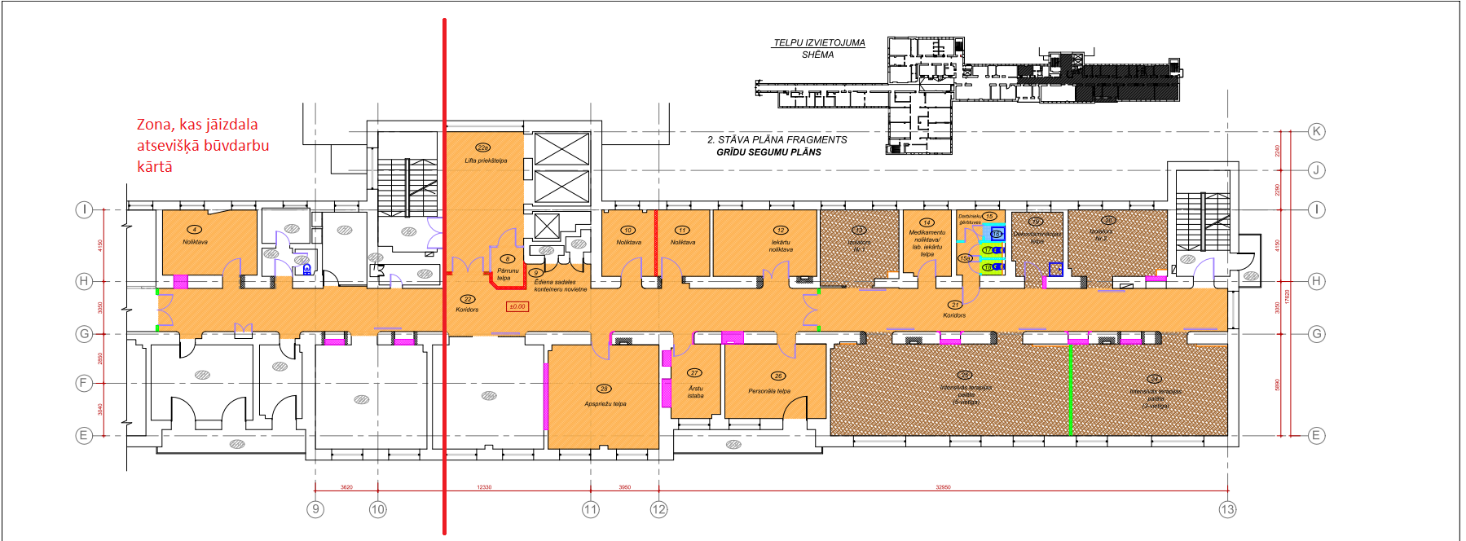 3. pielikums nolikumam(ID Nr. PSKUS 2021/224)FINANŠU PIEDĀVĀJUMS (veidne)„Autoruzraudzības veikšana būvprojektam “Telpu grupas renovācija 15.korpusa 2.stāva labajā spārnā, pārrunu telpas izveide, durvju uzstādīšana un kāpņu telpas remonts, pagaidu operācijas zāles izveide 4.operāciju blokā, noliktavas izveidošana 39.nodaļas telpu grupā, Pilsoņu ielā 13, Rīga”, ID. Nr. PSKUS 2021/224Ar šo apliecinu, ka šajā finanšu piedāvājumā ir ietvertas visas izmaksas, kas saistītas ar tehniskajai specifikācijai atbilstošu Pakalpojuma sniegšanu, darbaspēka, transporta izmaksas, valstī noteiktās nodevas un nodokļi (izņemot PVN) un pārējās izmaksas (peļņa un ar riska faktoriem saistītās izmaksas), kas saistītas ar Līguma pilnīgu un kvalitatīvu izpildi.Ar šo apņemamies  veikt Pakalpojumu iepirkuma ietvaros iesniegtajam  tehniskajam un finanšu piedāvājumam.2021.gada ___.__________________________________________________________________________________(uzņēmuma vadītāja vai tā pilnvarotās personas paraksts, tā atšifrējums)4.pielikums nolikumam(ID. Nr. PSKUS 2021/224)APLIECINĀJUMS PAR FINANŠU APGROZĪJUMU (veidne)„Autoruzraudzības veikšana būvprojektam “Telpu grupas renovācija 15.korpusa 2.stāva labajā spārnā, pārrunu telpas izveide, durvju uzstādīšana un kāpņu telpas remonts, pagaidu operācijas zāles izveide 4.operāciju blokā, noliktavas izveidošana 39.nodaļas telpu grupā, Pilsoņu ielā 13, Rīga”, ID. Nr. PSKUS 2021/224*pielikumā jāpievieno peļņas – zaudējumu aprēķins par attiecīgi norādītajiem finanšu gadiem saskaņā ar Nolikuma 10.5. punktu. *Ārvalstīs reģistrēts pretendents – finanšu  pārskatu peļņas vai zaudējumu aprēķinā esošo informāciju var apliecināt arī ar alternatīviem dokumentiem.____________________________________________________________________(uzņēmuma vadītāja vai tā pilnvarotās personas (pievienot pilnvaras oriģinālu vai apliecinātu kopiju) paraksts, tā atšifrējums)2021.gada ___._____________5.pielikums nolikumam(ID. Nr. PSKUS 2021/224)PRETENDENTA PIEREDZE (veidne)„Autoruzraudzības veikšana būvprojektam “Telpu grupas renovācija 15.korpusa 2.stāva labajā spārnā, pārrunu telpas izveide, durvju uzstādīšana un kāpņu telpas remonts, pagaidu operācijas zāles izveide 4.operāciju blokā, noliktavas izveidošana 39.nodaļas telpu grupā, Pilsoņu ielā 13, Rīga”, ID. Nr. PSKUS 2021/224saskaņā ar nolikuma 10.6.punktā noteiktoPielikumā: dokumenti uz __ lapām. ___________________________________________________________________________(uzņēmuma vadītāja vai tā pilnvarotās personas (pievienot pilnvaras oriģinālu vai apliecinātu kopiju) paraksts, tā atšifrējums)6.pielikums nolikumam(ID. Nr. PSKUS 2021/224)SPECIĀLISTU SARAKSTS „Autoruzraudzības veikšana būvprojektam “Telpu grupas renovācija 15.korpusa 2.stāva labajā spārnā, pārrunu telpas izveide, durvju uzstādīšana un kāpņu telpas remonts, pagaidu operācijas zāles izveide 4.operāciju blokā, noliktavas izveidošana 39.nodaļas telpu grupā, Pilsoņu ielā 13, Rīga”, ID. Nr. PSKUS 2021/224Piedāvātais personāla sastāvs (veidne)[Pretendentiem jānorāda amata nosaukumi atbilstoši kvalificētajam personālam, lai atbilstunoteiktajām prasībām.]saskaņā ar nolikuma 10.7.punktā noteikto2021.gada ___.________________________________________________________________________________________(uzņēmuma vadītāja vai tā pilnvarotās personas (pievienot pilnvaras oriģinālu vai apliecinātu kopiju) paraksts, tā atšifrējums)7.pielikums nolikumam(ID. Nr. PSKUS 2021/224Iepirkuma līguma izpildē iesaistītā speciālista apliecinājums par gatavību piedalīties nolikumā noteiktā iepirkuma priekšmeta realizācijā Ar šo es ______________ (norāda vārdu, uzvārdu) apņemos strādāt pie atklāta konkursa „Autoruzraudzības veikšana būvprojektam “Telpu grupas renovācija 15.korpusa 2.stāva labajā spārnā, pārrunu telpas izveide, durvju uzstādīšana un kāpņu telpas remonts, pagaidu operācijas zāles izveide 4.operāciju blokā, noliktavas izveidošana 39.nodaļas telpu grupā, Pilsoņu ielā 13, Rīga” identifikācijas Nr. PSKUS 2021/224, (turpmāk – iepirkuma procedūra) iepirkuma līguma izpildes (atbildīgā darbu vadītāja nosaukums/darbu veids) _____________statusā ____, kāds man ir paredzēts ______________ (norāda pretendenta nosaukumu) pieteikumā, gadījumā, ja ar šo pretendentu tiks noslēgts iepirkuma līgums.Šī apņemšanās nav atsaucama, izņemot, ja iestājas ārkārtas apstākļi, kurus nav iespējams paredzēt iepirkuma procedūras laikā, par kuriem apņemos informēt.Vārds uzvārds:____________________________Paraksts: ________________________________Datums: ________________________________8.pielikums nolikumam(ID. Nr. PSKUS 2021/224)AUTORUZRAUGA PIEREDZES SARAKSTS„Autoruzraudzības veikšana būvprojektam “Telpu grupas renovācija 15.korpusa 2.stāva labajā spārnā, pārrunu telpas izveide, durvju uzstādīšana un kāpņu telpas remonts, pagaidu operācijas zāles izveide 4.operāciju blokā, noliktavas izveidošana 39.nodaļas telpu grupā, Pilsoņu ielā 13, Rīga”, ID. Nr. PSKUS 2021/224*ziņas norāda par nolikuma 10.7.punktā norādīto periodu.Pielikumā: ____2021.gada ___._____________			        _________________________                                                                                          (paraksts, atšifrējums)9.pielikums nolikumam(ID. Nr. PSKUS 2021/___)LĪGUMSPROJEKTSLĪGUMSRīgā,Datums skatāms laika zīmogāValsts sabiedrība ar ierobežotu atbildību “Paula Stradiņa klīniskā universitātes slimnīca”, reģistrācijas Nr.40003457109, kuru, pamatojoties uz statūtiem un 10.12.2020. valdes lēmumu “Par pilnvarojumu (paraksttiesību) piešķiršanu” (10.12.2020. valdes sēdes protokols Nr. 57 p. 8), pārstāv valdes priekšsēdētājs Rinalds Muciņš, turpmāk - Pasūtītājs, no vienas puses, un<Uzņēmēja nosaukums>, reģistrācijas Nr. <reģistrācijas numurs> tā <pilnvarotās personas amats, vārds, uzvārds> personā, kuru, pamatojoties uz <pilnvarojošā dokumenta nosaukums> pārstāv _____________, turpmāk - Uzņēmējs, no otras puses, pamatojoties uz iepirkuma “Telpu grupas renovācija 15.korpusa 2.stāva labajā spārnā, pārrunu telpas izveide, durvju uzstādīšana un kāpņu telpas remonts, pagaidu operācijas zāles izveide 4.operāciju blokā, noliktavas izveidošana 39.nodaļas telpu grupā, Pilsoņu ielā 13, Rīga”, identifikācijas numurs: PSKUS 2021/224, rezultātiem (_______lēmums, protokols Nr._____), turpmāk - Iepirkums, un iesniegto piedāvājumu, abi kopā turpmāk – Puses, bet atsevišķi – Puse, izsakot savu brīvo gribu bez viltus, spaidiem un maldības, noslēdz šāda satura līgumu, tekstā – Līgums:LĪGUMA PRIEKŠMETSPasūtītājs uzdod un Uzņēmējs apņemas veikt autoruzraudzību būvdarbiem, kas tiks realizēti saskaņā ar izstrādāto būvprojektu “Telpu grupas renovācija 15.korpusa 2.stāva labajā spārnā, pārrunu telpas izveide, durvju uzstādīšana un kāpņu telpas remonts, pagaidu operācijas zāles izveide 4.operāciju blokā, noliktavas izveidošana 39.nodaļas telpu grupā, Pilsoņu ielā 13, Rīga” (turpmāk – Būvprojekts) un atbilstoši veiktām izmaiņām (turpmāk  – Objekts), saskaņā ar šo Līgumu, Tehnisko specifikāciju (1.pielikums), Finanšu piedāvājumu (2.pielikums), Speciālistu sarakstu (3.pielikums), Apakšuzņēmēju sarakstu (ja attiecas, __.pielikums), un spēkā esošiem normatīviem aktiem (turpmāk – Pakalpojums).Uzņēmējs veic autoruzraudzību Objekta būvniecības atbilstībai Būvprojektam, nepieļaujot būvniecības dalībnieku patvaļīgas atkāpes no Būvprojekta, kā arī nepieļaujot saistošo normatīvo aktu un standartu pārkāpumus būvdarbu gaitā.LĪGUMA SUMMA UN SAMAKSAS KĀRTĪBAAtbilstoši Uzņēmēja Finanšu piedāvājumam (2.pielikums) par kvalitatīvu un pilnīgu Līgumā noteikto Pakalpojumu sniegšanu kopējā Līgumcena ir EUR <summa cipariem> (<summa vārdiem>). Papildus Līgumcenai Pasūtītājs maksā PVN atbilstoši spēkā esošajiem normatīvajiem aktiem.Līgumcena visā Līguma darbības laikā nevar tikt paaugstināta, t.sk., ja mainās kopējā būvdarbu vērtība, pagarinās būvdarbu izpildes termiņš vai tiek veiktas izmaiņas Būvprojektā.Līgumcenas samaksu par Pakalpojuma sniegšanu Pasūtītājs veic pa daļām, katru mēnesi, proporcionāli iepriekšējā mēnesī Būvuzņēmēja faktiski izpildītajam būvdarbu apjomam, attiecībā pret kopējo Pakalpojuma apjomu (100%) (viens simts procenti) naudas izteiksmē. Pakalpojuma apjoma proporcija iepriekšējam mēnesim tiek aprēķināta, vadoties no iepriekšējā mēnesī izpildīto būvdarbu apjoma attiecībā pret kopējo būvdarbu apjomu (100%) (viens simts procenti) naudas izteiksmē.Pasūtītājs maksā Uzņēmējam par iepriekšējā mēnesī faktiski saņemto Pakalpojumu 30 (trīsdesmit) dienu laikā pēc Uzņēmēja sagatavota, Līguma noteikumiem atbilstoša rēķina saņemšanas. Pamats rēķina izrakstīšanai un samaksas veikšanai ir Pušu parakstīts Akts.No katra Akta par izpildītā Pakalpojuma daļas izmaksām (bez PVN) Pasūtītājs uz laiku ietur 10% (desmit procenti) no summas. Ieturējumu Uzņēmējs saņem pēc Objekta pieņemšanas ekspluatācijā. Pakalpojuma galīgā apmaksa tiks veikta 30 (trīsdesmit) dienu laikā pēc Objekta pieņemšanas ekspluatācijā.10 (desmit) darba dienu laikā no Akta saņemšanas Pasūtītājs izskata Aktu un paraksta to vai minētajā termiņā rakstiski iesniedz Uzņēmējam pretenziju, ja Pakalpojums ir sniegts nekvalitatīvi vai neatbilst šī Līguma vai spēkā esošo normatīvo aktu prasībām, vai Aktā ir neprecizitātes. Šādā gadījumā Uzņēmējam ir pienākums Pasūtītāja pretenzijā norādītajā termiņā novērst norādītās neatbilstības un nepilnības un atkārtoti iesniegt Pasūtītājam saskaņošanai Aktu.Pasūtītājs veic ikmēneša maksājumu atbilstoši Uzņēmēja izrakstītajam rēķinam, kurā norādīti:akta numurs un datums, par kuru tiek izrakstīts rēķins;iepirkuma nosaukums un identifikācijas numurs;iepirkuma līguma numurs un datums;Būvprojekta nosaukums un numurs.Līguma 2.9. punkta prasību neievērošanas gadījumā Pasūtītājs patur tiesības neapmaksāt rēķinus līdz minēto prasību izpildei.Ja Līgumā noteikto Pakalpojumu sniegšana tiek pārtraukta no Uzņēmēja neatkarīgu iemeslu dēļ, tad Puses sastāda Aktu par faktiski saņemtajiem Pakalpojumiem, konstatējot tajā saņemto Pakalpojumu apjomu, proporcionāli uz Līguma pārtraukšanas brīdi Būvuzņēmēja faktiski izpildītajam būvdarbu apjomam.Par rēķina samaksas dienu tiek uzskatīta diena, kad Pasūtītājs ir pārskaitījis naudu uz Uzņēmēja norādīto bankas norēķinu kontu.Gadījumā, ja Līguma darbības laikā tiek ieviestas izmaiņas Latvijas Republikas normatīvajos aktos par nodokļu likmēm un Latvijas Republikas nacionālās valūtas nomaiņu, tad nodokļu apmērs un valūta tiek pārrēķināti un kārtējie rēķini tiek izrakstīti, ievērojot Latvijas Republikā attiecīgajā brīdī spēkā esošos normatīvos aktus.LĪGUMA IZPILDES TERMIŅIUzņēmējs apņemas sniegt Pakalpojumus visā Būvprojektā paredzēto būvdarbu izpildes laikā (tas ir līdz Būvprojektā paredzēto būvdarbu pilnīgai izpildei, ko apliecina Pasūtītāja un Būvuzņēmēja starpā parakstīts Būvdarbu nodošanas un pieņemšanas akts un Objekts ir nodots ekspluatācijā). Uzņēmējs uzsāk sniegt Pakalpojumu Objektā pēc Pasūtītāja paziņojuma saņemšanas no Pasūtītāja. Prognozējamais būvdarbu izpildes termiņš ir 4 (četri) mēneši no līguma parakstīšanas dienas, izņemot tehnoloģisko pārtraukumu nepiemērotu klimatisko apstākļu dēļ, un ietver Objekta pieņemšanu ekspluatācijā. Šis termiņš ir informatīvs un, ja būvdarbu izpilde jebkurā gadījumā pārsniedz šo termiņu, Uzņēmējam nav tiesību prasīt papildus samaksu sakarā ar izmaiņām būvdarbu pabeigšanas termiņā (t.sk. gadījumā, ja būvdarbi tiek apturēti uz laiku).Pasūtītājs ne mazāk kā 5 (piecas) darba dienas iepriekš brīdina Uzņēmēju, ja pēc Pasūtītāja iniciatīvas tiek apturēta būvdarbu veikšana, bet gadījumos, kad būvdarbu veikšana tiek apturēta ne pēc Pasūtītāja iniciatīvas – iespējami īsā laikā pēc būvdarbu apturēšanas. Šādā gadījumā Pakalpojumu sniegšanas termiņš tiek pagarināts par tik dienām, par cik ir apturēta būvdarbu veikšana. Šādā būvdarbu apturēšanas gadījumā Uzņēmējam nav tiesību pieprasīt papildus samaksu vai jebkādu zaudējumu atlīdzību. Ja būvdarbu veikšana tiek atsākta, Pasūtītājs par to paziņo Uzņēmējam ne mazāk kā 5 (piecas) darba dienas iepriekš.PUŠU PIENĀKUMI UN TIESĪBASUzņēmēja pienākumi: nodrošināt visa Būvprojekta realizācijas laikā veicamo būvdarbu procesa uzraudzību kopumā, atbilstoši Tehniskajai specifikācijai, Būvprojektam un normatīvajiem aktiem;norīkot Pakalpojuma ietvaros veikt autoruzraudzību Objektā attiecīgus autoruzraugus. saskaņot ar Būvuzņēmēju un Pasūtītāju organizatoriskos jautājumus, kas saistīti ar Objektā veicamajiem būvdarbiem. nekavējoties rakstiski informēt Pasūtītāju, ja tiek konstatētas patvaļīgas atkāpes no Būvprojekta, vai ja netiek ievērotas Latvijas būvnormatīvu, būvniecību, ugunsdrošības vai darba aizsardzības normatīvo aktu prasības. Šādā gadījumā Uzņēmējs, iepriekš saskaņojot ar Pasūtītāju, iesniedz Būvuzņēmējam rakstisku pieprasījumu pārtraukt būvdarbus līdz konstatēto trūkumu/pārkāpumu novēršanai;informēt Pasūtītāju par visiem apstākļiem, kas var negatīvi ietekmēt sekmīgu būvdarbu veikšanu vai Objekta ekspluatāciju;nekavējoties, bet ne vēlāk kā 24 (divdesmit četru) stundu laikā no uzaicinājuma nosūtīšanas brīža, ierasties Objektā pēc Pasūtītāja, vai citas būvdarbus uzraugošās amatpersonas pirmā uzaicinājuma;piedalīties Objekta pieņemšanā ekspluatācijā;veikt izmaiņas Būvprojektā, izslēdzot no Būvprojekta apjoma Tehniskās specifikācijas 1.pielikumā norādīto būvdarbu apjomu, paredzot Objekta nodošanu ekspluatācijā pa būves kārtām;bez papildu atlīdzības ne vēlāk kā 5 (piecu) darba dienu laikā vai atsevišķos gadījumos ar Pasūtītāju saskaņotā termiņā izdarīt izmaiņas vai papildinājumus Būvprojektā, ja šādu izmaiņu nepieciešamība rodas sakarā ar būvdarbu gaitā atklāto kļūdu vai neatbilstību starp atsevišķām būvprojekta daļām, vai kādu citu neatbilstību, kas radusies būvprojekta autora vai autoruzrauga darbības vai bezdarbības dēļ;atbilstoši faktiskajai situācijai Objektā pēc konstrukciju atsegšanas un konstatētajām nesakritībām Būvprojekta dokumentācijai veikt Būvprojektā izstrādātās ventilācijas sistēmas izbūves risinājuma auditu un ne vēlāk kā 5 (piecu) darba dienu laikā vai atsevišķos gadījumos ar Pasūtītāju saskaņotā termiņā izdarīt izmaiņas vai papildinājumus Būvprojektā, ja šādu izmaiņu nepieciešamība rodas sakarā ar audita gaitā atklāto kļūdu vai neatbilstību starp atsevišķām būvprojekta daļām, vai kādu citu neatbilstību, kas radusies būvprojekta autora vai autoruzrauga darbības vai bezdarbības dēļ, vai faktiskās situācijas Objektā;pēc Objekta pieņemšanas ekspluatācijā, nodot Pasūtītājam visu ar Objektu saistīto dokumentāciju;nodrošināt, ka Līguma izpildē piedalās kvalificēts un pieredzējis personāls;Uzņēmējam nekavējoties ir jānomaina Pakalpojuma izpildē iesaistīts personāls, ja to rakstiski pieprasa Pasūtītājs un pamato ar kādu no šādiem iemesliem:Līguma noteikumiem neatbilstošu vai paviršu pienākumu pildīšanu vai pienākumu nepildīšanu;atkārtotu tādu darbību veikšanu, kas kaitē darba drošībai, veselībai vai vides aizsardzībai.pēc Pasūtītāja pieprasījuma piedalīties citu būvniecības procesa dalībnieku organizētajās sapulcēs; sniegt Pasūtītājam konsultācijas un atzinumus, t.sk., bet ne tikai, par konkrētiem Būvuzņēmēja veiktajiem būvdarbiem Objektā un/vai Būvprojektu, vai Būvprojekta detalizācijas risinājumiem;izpildīt Pasūtītāja norādījumus un ieteikumus, ar nosacījumu, ka tie nav pretrunā ar Būvprojektu un Latvijas Republikā spēkā esošiem normatīviem aktiem, un veikt citus pienākumus saskaņā ar Tehnisko specifikāciju;veikt citus pienākumus vai darbības saskaņā ar Tehnisko specifikāciju un/vai atsevišķiem Pasūtītāja uzdevumiem, Pasūtītāja nosūtītajā uzdevumā norādītajā termiņā;Parakstot Līgumu, Uzņēmējs apņemas iepazīties un iepazīstināt savā pakļautībā esošos darbiniekus, t.sk. apakšuzņēmējus, ar informatīvo materiālu “Informācija par darba vides riska faktoriem, darba drošības un ugunsdrošības prasībām”, kurš atrodams Pasūtītāja mājaslapā: (http://www.stradini.lv/lv/content/informacija-par-darba-vides-riska-faktoriem-darba-drosibas-un-ugunsdrosibas-prasibam), ievērot un nodrošināt tajā noteikto prasību ievērošanu ir atbildīgs par noteikto prasību pārkāpumu rezultātā , trešajām personām Pasūtītājam vai Uzņēmējam pašam radītiem zaudējumiem un apņemas tos atlīdzināt. Uzņēmēja tiesības:saņemt Pasūtītāja rīcībā esošo informāciju un visu dokumentāciju, kas ir Pasūtītāja rīcībā un ir nepieciešama Uzņēmēja Līgumā noteikto saistību izpildei;pieprasīt no Būvuzņēmēja ar būvdarbiem saistītos dokumentus, lai rastu precīzu pārskatu un kontrolētu būvdarbu gaitu Objektā;rakstveidā saskaņojot ar Pasūtītāju, apturēt būvdarbus Objektā, ja tiek konstatēti spēkā esošo normatīvo aktu, Būvprojekta un/vai ar Būvuzņēmēju noslēgtā būvdarbu līguma pārkāpumi vai patvaļīgas atkāpes no tiem;Uzņēmējs ir atbildīgs par to, lai visā Līguma izpildes laikā tam būtu spēkā esošas licences un sertifikāti, ja tādi ir nepieciešami, kā arī uzņemas atbildību, kas autoruzraugam ir noteikta saskaņā ar spēkā esošajiem normatīvajiem aktiem.Uzņēmējam nav tiesības bez iepriekšējas saskaņošanas ar Pasūtītāju pieņemt lēmumus, sniegt Būvuzņēmējam tādus norādījumus un veikt darbības, kas saistītas ar Būvprojektā noteikto būvdarbu apjomu izmaiņām vai būvdarbu izpildes termiņa pagarinājumu, vai kas varētu palielināt būvdarbu izmaksas vai citādi negatīvi ietekmēt Pasūtītāja intereses.Pasūtītāja pienākumi: Līgumā noteiktajā kārtībā norēķināties ar Uzņēmēju par faktiski saņemtajiem Pakalpojumiem Līgumā noteiktajā kārtībā;sniegt Uzņēmējam Pasūtītāja rīcībā esošo un Līguma izpildei nepieciešamo informāciju un dokumentāciju;nodrošināt Pasūtītāja pārstāvja piedalīšanos būvsapulcēs.Pasūtītāja tiesības: Pasūtītājs ir tiesīgs apturēt Pakalpojumu sniegšanu līdz pārkāpuma novēršanai un/vai zaudējumu segšanai, ja Uzņēmējs neievēro Līgumā noteiktās prasības;nepieņemt Pakalpojumus, ja tie ir sniegti nekvalitatīvi vai nepilnīgi, ja tie neatbilst Līgumam vai ja iztrūkst kāds no nepieciešamajiem dokumentiem. Pasūtītājs paziņo Uzņēmējam par atteikumu pieņemt Pakalpojumus; 10 (desmit) darba dienu laikā parakstīt no Uzņēmēja saņemto Aktu vai minētajā termiņā rakstiski iesniegt Uzņēmējam pretenziju, ja Pakalpojums ir sniegts nekvalitatīvi vai neatbilst šī Līguma vai spēkā esošo normatīvo aktu prasībām vai Aktā ir neprecizitātes. Šādā gadījumā Uzņēmējam ir pienākums Pasūtītāja pretenzijā norādītajā termiņā novērst norādītās neatbilstības un nepilnības un atkārtoti iesniegt Pasūtītājam saskaņošanai Aktu;jebkurā laikā pārbaudīt Uzņēmēja saistību izpildi, pieprasīt un saņemt no Uzņēmēja informāciju, dot norādījumus.APDROŠINĀŠANA UN GARANTIJAUzņēmējs uz sava rēķina uzņemas noslēgt galvenā atbildīgā autoruzrauga profesionālās civiltiesiskās atbildības apdrošināšanu Ministru kabineta 2014.gada 19.augusta noteikumiem Nr.502 “Noteikumi par būvspeciālistu un būvdarbu veicēju civiltiesiskās atbildības obligāto apdrošināšanu” noteiktajā kārtībā un apmērā.Uzņēmējs 10 (desmit) darba dienu laikā pēc Līguma parakstīšanas dienas iesniedz Pasūtītājam atbildīgā galvenā atbildīgā autoruzrauga profesionālās civiltiesiskās atbildības apdrošināšanu.  Atbildīgā galvenā atbildīgā autoruzrauga profesionālās civiltiesiskās atbildības apdrošināšanas līgumu Uzņēmējs uztur spēkā no Pakalpojuma sniegšanas uzsākšanas brīža līdz Objekta nodošanai ekspluatācijā un būvdarbu pieņemšanas nodošanas akta parakstīšanas dienai.PUŠU ATBILDĪBA UN LĪGUMSODSPuses ir savstarpēji atbildīgas par līgumsaistību neizpildi vai nepienācīgu izpildi, kā arī atbild par otrai Pusei šajā sakarā radušos zaudējumu atlīdzību.Ja Pasūtītājs savas vainas dēļ kavē Līguma noteikto apmaksas termiņu, Uzņēmējam ir tiesības pieprasīt no Pasūtītāja līgumsodu 0,2% (nulle komats divu procentu) apmērā no savlaicīgi neveiktā maksājuma summas par katru nokavēto attiecīgā termiņa dienu, bet ne vairāk kā 10% (desmit procenti) no savlaicīgi neveiktā maksājuma summas.Ja Uzņēmējs neveic Līgumā un tā pielikumos paredzētos pienākumus vai neveic pienākumus Līgumā un tā pielikumos noteiktajos termiņos, vai nesniedz Pasūtītāja pieprasīto informāciju Pasūtītāja noteiktajos termiņos, Pasūtītājam ir tiesības pieprasīt no Uzņēmēja līgumsodu 500,00 EUR apmērā par katru konstatēto gadījumu. Pasūtītājam ir tiesības no Līgumcenas samazināt zaudējumu, līgumsoda vai citu maksājumu apmērā, ko Uzņēmējam ir pienākums samaksāt Pasūtītājam, sedzot tos ieturējuma veidā.Līgumsoda samaksa neatbrīvo Puses no Līgumā paredzēto saistību turpmākas pildīšanas un neizslēdz pienākumu atlīdzināt zaudējumus.Uzņēmējs atbild par zaudējumiem, ko tas ar savu prettiesisku darbību vai bezdarbību nodarījis Pasūtītājam vai trešajām personām. Uzņēmējs ir atbildīgs par tā piesaistīto apakšuzņēmēju darbu izpildi atbilstoši Līguma noteikumiem un par zaudējumiem, ko Līguma izpildē iesaistītie apakšuzņēmēji ar savu prettiesisko darbību vai bezdarbību ir nodarījuši Pasūtītājam un trešajām personām. Uzņēmējs ir atbildīgs par visu saistību izpildi pret apakšuzņēmēju, tajā skaitā samaksas veikšanu.Puses apliecina un garantē, ka neveiks koruptīvas darbības un ievēros visus piemērojamos normatīvos aktus un vadlīnijas, kas regulē korupcijas un interešu konfliktu novēršanu. Uzņēmējs apliecina, ka ir iepazinies ar informāciju par Pasūtītāja politiku attiecībā uz korupcijas un interešu konflikta novēršanu mājaslapā www.stradini.lv (sadaļā: sadarbības partneriem), tai skaitā ar noteiktajiem pamatprincipiem, kas ir jāievēro sadarbības partneriem, atbilst tiem un apņemas tos ievērot, kā arī nodrošināt, ka tos ievēro tā darbinieki, pārstāvji.NEPĀRVARAMA VARAPuse tiek atbrīvota no atbildības par pilnīgu vai daļēju Līgumā paredzēto saistību neizpildi, ja šāda neizpilde ir notikusi Nepārvaramas varas apstākļu iestāšanās rezultātā pēc Līguma spēkā stāšanās dienas, kuru nebija iespējams ne paredzēt, ne novērst. Pusei, kas nokļuvusi Nepārvaramas varas apstākļos, nekavējoties, rakstiski jāinformē par to otra Puse un, ja tas ir iespējams, ziņojumam jāpievieno izziņa, kuru izsniegušas kompetentas iestādes un kura satur Nepārvaramas varas apstākļu apstiprinājumu un raksturojumu.Ja Nepārvaramas varas apstākļu dēļ Līguma saistības netiek pildītas ilgāk par 3 (trīs) mēnešiem, katrai Pusei ir tiesības izbeigt Līgumu, par to rakstveidā brīdinot otru Pusi vismaz 15 (piecpadsmit) dienas iepriekš. Šajā gadījumā Puse nevar prasīt atlīdzināt zaudējumus, kas radušies Līguma izbeigšanas rezultātā.Par zaudējumiem, kas radušies Nepārvaramas varas apstākļu dēļ, neviena no Pusēm atbildību nenes, ja Puse ir informējusi otru Pusi atbilstoši Līguma 13.2.punktam.Par Nepārvaramas varas apstākli nav uzskatāms:Uzņēmēja darbinieku un citu Uzņēmēja iesaistīto personu saistību neizpilde, nesavlaicīga vai nepienācīga izpilde;apstāklis, kad Uzņēmējam vai tā nodarbinātajiem būvspeciālistiem vairs nav spēkā esoši sertifikāti vai patstāvīgās prakses tiesības, kas nepieciešamas Līgumā paredzēto saistību izpildei.STRĪDIVisi strīdi, kas rodas šī Līguma sakarā, vispirms tiek risināti Pušu savstarpējās sarunās, ja sarunās strīdu atrisināt neizdodas, tad jebkurš strīds, domstarpība vai prasība, kas izriet no šī Līguma, tiks izšķirts Latvijas Republikas tiesā, piemērojot Latvijas Republikas normatīvos aktus.Ja sakarā ar Līgumu vai tā izpildi, kāda no Pusēm ir iesniegusi prasību tiesā, tas nav pamats Uzņēmējam pārtraukt Pakalpojuma sniegšanu, kā arī Pasūtītājam aizturēt maksājumus vai kā citādi Pusēm nepildīt tos pienākumus, kuri tieši nav saistīti ar strīdu, izņemot, ja šāda Līguma izpildes pārtraukšana vai maksājuma aizturēšana noteikta Līgumā.FIZISKO PERSONU DATU AIZSARDZĪBAPusei ir tiesības apstrādāt no otras puses iegūtos fizisko personu datus tikai ar mērķi nodrošināt Līgumā noteikto saistību izpildi, ievērojot tiesību normatīvajos aktos noteiktās prasības šādu datu apstrādei un aizsardzībai, tajā skaitā no 2018.gada 25.maija ievērojot Eiropas Parlamenta un Padomes 2016.gada 27.aprīļa Regulas (ES) 2016/679 par fizisku personu aizsardzību attiecībā uz personas datu apstrādi un šādu datu brīvu apriti un ar ko atceļ Direktīvu 95/46/EK (Vispārīgā datu aizsardzības regula) prasības.Puse, kura nodod otrai pusei fizisko personu datus apstrādei, atbild par piekrišanu iegūšanu no attiecīgajiem datu subjektiem vai cita pamatojuma esību fizisko personu datu likumīgai apstrādei.Puses apņemas nenodot tālāk trešajām personām no otras puses iegūtos fizisko personu datus, izņemot gadījumus, kad Līgumā ir noteikts citādāk vai tiesību normatīvie akti paredz šādu datu nodošanu.Ja saskaņā ar tiesību normatīvajiem aktiem pusēm var rasties pienākums nodot tālāk trešajām personām no otras puses iegūtos fiziskās personas datus, tas pirms šādu datu nodošanas informē par to otru pusi, ja vien tiesību normatīvie akti to neaizliedz.Uzņēmējs piekrīt, ka Pasūtītājs nodod no Uzņēmēja saņemtos fizisko personu datus trešajām personām, kas sniedz Pasūtītājam pakalpojumus un ar kurām Pasūtītājs sadarbojas tā darbības un Līguma izpildes nodrošināšanai.Puses apņemas pēc otras puses pieprasījuma iznīcināt no otras puses iegūtos fizisko personu datus, ja izbeidzas nepieciešamība tos apstrādāt Līguma izpildes nodrošināšanai.LĪGUMA SPĒKĀ STĀŠANĀS, GROZĪŠANA UN IZBEIGŠANALīgums stājas spēkā dienā, kad Līgumu ir parakstījušas abas Puses, un ir noslēgts uz laiku līdz Pušu saistību pilnīgai izpildei. Līguma grozījumi izdarāmi vienīgi rakstiski. Lemjot par Līguma grozījumu veikšanu, jāievēro Publisko iepirkumu likuma 61.panta noteikumi. Grozījumi stājās spēkā to parakstīšanas dienā. Visi grozījumi Līgumā jāparaksta personām, kas attiecīgo grozījumu dokumentu parakstīšanas brīdi ir tiesīgs (saskaņā ar Pušu statūtiem, citiem dokumentiem, likumu un pilnvaru) parakstīt Pušu vārdā šādus dokumentus.Līgums var tikt izbeigts pirms termiņa jebkurā brīdī, Pusēm par to rakstiski vienojoties vai vienpusēji, Līgumā noteiktajā kārtībā.Pasūtītājs var vienpusēji izbeigt šo Līgumu neatlīdzinot Uzņēmējam nekādus zaudējumus saistībā ar Līguma izbeigšanu, nosūtot par to rakstisku paziņojumu uz Uzņēmēja Līgumā norādīto elektronisko pasta adresi 2 (divas) darba dienas iepriekš, ja iestājies vismaz viens no šādiem gadījumiem:Uzņēmējs sniedz Pakalpojumus neatbilstoši Līguma noteikumiem, spēkā esošo normatīvo aktu prasībām, Pasūtītāja likumīgiem norādījumiem un pēc Pasūtītāja pretenzijas saņemšanas Uzņēmējs 5 (piecu) darba dienu laikā nenovērš pārkāpumu;ja Uzņēmēja vainas dēļ ir radušās būtiskas būvdarbu neatbilstības;Uzņēmējam ir uzsākts maksātnespējas process, likvidācija, tā darbība tiek izbeigta vai pārtraukta, ir apturēta tā saimnieciskā darbība;Uzņēmējs tiek izslēgts no Būvkomersantu reģistra vai tas nav tiesīgs sniegt Pakalpojumus saskaņā ar spēkā esošiem normatīviem aktiem;Pasūtītājam zūd nepieciešamība saņemt Pakalpojumus;ārvalstu finanšu instrumenta vadībā iesaistītā iestāde saistībā ar Uzņēmēja darbību vai bezdarbību ir noteikusi Projekta izmaksu korekciju vairāk nekā 25% (divdesmit pieci procenti) apmērā no Līguma summas;Uzņēmējs ir patvaļīgi pārtraucis Līguma izpildi, tai skaitā ja Izpildītājs nav sasniedzams juridiskajā adresē vai deklarētajā dzīvesvietas adresē;ārvalstu finanšu instrumenta vadībā iesaistītā iestāde ir konstatējusi normatīvo aktu pārkāpumus Līguma noslēgšanas vai izpildes gaitā, un to dēļ tiek piemērota Līguma izmaksu korekcija 100% (viens simts procentu) apmērā. Gadījumā, ja Līgums tiek lauzts Uzņēmēja vainas dēļ, tad Uzņēmējs maksā Pasūtītājam papildus zaudējumiem arī līgumsodu 10% apmērā no Līguma 3.1. punktā noteiktās Līguma cenas. Šajā Līguma punktā noteiktais līgumsods Uzņēmējam ir jānomaksā 20 (divdesmit) darba dienu laikā, skaitot no dienas, kad Pasūtītājs ir piestādījis rēķinu par šajā Līguma punktā noteikto līgumsodu.Puses vienojas, ka Uzņēmēja rīcība, kuras rezultātā Pasūtītājam ir tiesības izbeigt Līgumu, ir atzīstama par atteikšanos no Būvprojekta autoruzraudzības darbu veikšanas, un tādejādi Pasūtītājam ir tiesības nodot autoruzraudzības darbu veikšanu citam atbilstošās jomas speciālistam vai komersantam, kas nodarbina atbilstošas jomas speciālistu.Pasūtītājs vienpusēji izbeidz Līgumu ar Uzņēmēju, nemaksājot līgumsodu, ja Līgumu nav iespējams izpildīt tādēļ, ka Līguma izpildes laikā ir piemērotas starptautiskās vai nacionālās sankcijas vai būtiskas finanšu un kapitāla tirgus intereses ietekmējošas Eiropas Savienības vai Ziemeļatlantijas līguma organizācijas dalībvalsts noteiktās sankcijas (atbilstoši Starptautisko un Latvijas Republikas nacionālo sankciju likuma 11.1 panta trešajai daļai).Līgums var tikt izbeigts arī šādos gadījumos: turpmāku Līguma izpildi padara neiespējamu nepārvarama vara;Pasūtītājam ir būtiski samazināts vai atņemts finansējums, ko Pasūtītājs gribēja izmantot Līgumā paredzēto maksājuma saistību segšanai.Līguma grozījumi ir pieļaujami, ja tie nemaina Līguma vispārējo raksturu – veidu un iepirkuma dokumentos noteikto Līguma mērķi.Atbilstoši Publisko iepirkuma likuma 61. panta regulējumam un Eiropas Savienības tiesas praksei Līguma darbības laikā nedrīkst tikt veikti būtiski Līguma grozījumi, izņemot PIL 61.panta trešajā daļā noteiktajos gadījumos.Pasūtītājs rīkos jaunu iepirkumu, ja Līguma izpildes laikā tiek konstatēts, ka ir nepieciešamība veikt būtiskus grozījumus Līgumā, kas ir noteikti PIL 61. panta 2. daļā, t.i.:nepieciešamās Līguma izmaiņas vai grozījumi, ja tie būtu bijuši paredzēti iepirkuma dokumentos, pieļautu atšķirīgu piedāvājumu iesniegšanu vai citu pretendentu dalību vai izvēli iepirkuma procedūrā;ekonomiskais līdzsvars, ko paredz iepirkuma līgums, tiek mainīts Uzņēmēja interesēs;dotā Līguma priekšmetā Pasūtītājs ietver pakalpojumus, ko neparedz Līgums;Uzņēmēju aizstāj ar citu Pakalpojuma sniedzēju.Līguma grozījumi ir pieļaujami, kad iepirkuma līguma grozījumu vērtība vienlaikus nepārsniedz:Ministra kabineta noteiktās līgumcenu robežas, sākot ar kurām paziņojums par līgumu publicējams Eiropas Savienības Oficiālajā Vēstnesī;10% (desmit procenti) no sākotnējās iepirkuma līgumcenas. Ja būvdarbu izpildes termiņš tiek pagarināts, Līguma izpildes termiņš arī tiek pagarināts bez līgumcenas palielināšanas. APAKŠUZŅĒMĒJU UN SPECIĀLISTU MAIŅA UN PIESAISTĪŠANAApakšuzņēmēju sarakstā Uzņēmējs ir norādījis Līguma spēkā stāšanās dienā Līguma izpildē iesaistītos Apakšuzņēmējus (t.sk. Apakšuzņēmēju apakšuzņēmējus). Uzņēmējs apņemas nekavējoties paziņot Pasūtītājam par jebkurām izmaiņām Apakšuzņēmēju sarakstā norādītajā informācijā, kā arī papildināt un iesniegt informāciju par Apakšuzņēmējiem, kas tiek iesaistīti Līguma izpildē pēc Līguma spēkā stāšanās dienas. Personāla sarakstā, Būvuzņēmējs ir norādījis Līguma spēkā stāšanās dienā Līguma izpildē iesaistīto personālu. Personāla sarakstā norādītā personāla nomaiņa pieļaujama tikai Līgumā noteiktajā kārtībā un gadījumos, ja ir saņemta Pasūtītāja rakstveida piekrišana attiecīgā personāla nomaiņai, proti: 12.2.1. Uzņēmējs ir tiesīgs nomainīt Personāla sarakstā norādītus speciālistus, saņemot Pasūtītāja rakstisku piekrišanu, gadījumos, ja iepirkuma procedūras dokumentos norādīto speciālistu vietā tiek piedāvāti speciālisti ar vismaz tādu pašu kvalifikāciju un pieredzi kā personālam, kas tika vērtēts, nosakot saimnieciski visizdevīgāko piedāvājumu iepirkuma procedūrā. Uzņēmējs ir atbildīgs par atbilstoša personāla atlasi, ar kuriem var nomainīt Personāla sarakstā sākotnēji norādīto personālu. 12.2.2. Pasūtītājs ir tiesīgs rakstveidā un motivēti pieprasīt Uzņēmēja personāla nomaiņu, gadījumos, ja Pasūtītāju neapmierina tā darba produktivitāte, darba kvalitāte vai Pasūtītājs norāda uz citiem apstākļiem, kas nepieļauj turpmāku konkrētā personāla piesaisti Darbu izpildei.Uzņēmējs nav tiesīgs bez saskaņošanas ar Pasūtītāju veikt Personāla sarakstā norādītā personāla un Apakšuzņēmēju sarakstā norādīto Apakšuzņēmēju nomaiņu un iesaistīt papildu Apakšuzņēmējus Līguma izpildē. Pasūtītājs var prasīt personāla un apakšuzņēmēja viedokli par nomaiņas iemesliem.Uzņēmējam ir pienākums saskaņot ar Pasūtītāju papildu personāla piesaisti Līguma izpildē.Pasūtītājs nepiekrīt piedāvājumā norādītā personāla nomaiņai gadījumos, kad piedāvātais personāls neatbilst Iepirkuma dokumentos personālam izvirzītajām prasībām vai tam nav vismaz tādas pašas kvalifikācijas un pieredzes kā personālam, kas tika vērtēts, nosakot saimnieciski visizdevīgāko piedāvājumu.Pasūtītājs nepiekrīt piedāvājumā norādītā apakšuzņēmēja nomaiņai, ja pastāv kāds no šādiem nosacījumiem:12.6.1. piedāvātais apakšuzņēmējs neatbilst iepirkuma dokumentos apakšuzņēmējiem izvirzītajām prasībām;12.6.2. tiek nomainīts apakšuzņēmējs, uz kura iespējām iepirkuma procedūrā izraudzītais pretendents balstījies, lai apliecinātu savas kvalifikācijas atbilstību paziņojumā par līgumu un iepirkuma procedūras dokumentos noteiktajām prasībām, un piedāvātajam apakšuzņēmējam nav vismaz tādas pašas kvalifikācijas, uz kādu iepirkuma procedūrā izraudzītais pretendents atsaucies, apliecinot savu atbilstību iepirkuma procedūrā noteiktajām prasībām.12.6.3. apakšuzņēmēja maiņas rezultātā tiktu izdarīti tādi grozījumi pretendenta piedāvājumā, kuri, ja sākotnēji būtu tajā iekļauti, ietekmētu piedāvājuma izvēli atbilstoši iepirkuma procedūras dokumentos noteiktajiem piedāvājuma izvērtēšanas kritērijiem.Pasūtītājs nepiekrīt jauna Apakšuzņēmēja piesaistei gadījumā, kad šādas izmaiņas, ja tās tiktu veiktas sākotnējā piedāvājumā, būtu ietekmējušas piedāvājuma izvēli atbilstoši iepirkuma procedūras dokumentos noteiktajiem piedāvājuma izvērtēšanas kritērijiem.Pasūtītājs piekrīt Personāla vai Apakšuzņēmēju nomaiņai un/vai iesaistīšanai Līguma izpildē, ja nepastāv šķēršļi šādai maiņai vai iesaistīšanai, un Uzņēmējs ir iesniedzis Pasūtītājam šādu informāciju: 12.8.1. Iesniegumu par Personāla vai Apakšuzņēmēju nomaiņu un/vai iesaistīšanu Līguma izpildē;12.8.2. Nomaināmā Līguma izpildē iesaistītā personāla saraksts un kvalifikācija un katra nomaināmā speciālista apliecinājums par tā gatavību iesaistīties Līguma izpildē. 12.8.3. Nomaināmo vai jaunu piesaistāmo Apakšuzņēmēju saraksts, norādot katram apakšuzņēmējam izpildei nododamo līguma daļu saskaņā ar tehnisko specifikāciju vai tāmi un pievienojot finanšu aprēķinus, kas norāda līgumā nododamo daļu procentuālo vērtību un katra apakšuzņēmēja apliecinājums par tā gatavību veikt tam izpildei nododamo Līguma daļu. Lēmuma pieņemšanas vajadzībām Pasūtītājam ir tiesības prasīt no Uzņēmēja vēl papildus informāciju, kas attiecas uz Personāla vai Apakšuzņēmēju nomaiņu vai jauna Apakšuzņēmēja iesaistīšanu.Pasūtītājs pieņem lēmumu atļaut vai atteikt Uzņēmēja personāla vai apakšuzņēmēju nomaiņu vai jaunu apakšuzņēmēju iesaistīšanu līguma izpildē iespējami īsā laikā, bet ne vēlāk kā 5 (piecu) darbdienu laikā pēc tam, kad saņēmis visu informāciju un dokumentus, kas nepieciešami lēmuma pieņemšanai saskaņā ar Līguma un Publisko iepirkumu likuma noteikumiem. Par pieņemto lēmumu Pasūtītājs rakstveidā paziņo Uzņēmējam.Ar Pasūtītāju saskaņota personāla vai Apakšuzņēmēju nomaiņa vai iesaistīšana Līguma izpildē nav uzskatāma par Līguma grozījumiem, kas rakstiski noformējama kā šim Līgumam pievienojams pielikums.CITI NOTEIKUMIVisos jautājumos, kas nav atrunāti Līgumā, Puses vadās no Latvijas Republikas spēkā esošajiem normatīvajiem aktiem. Katrai Pusei par Līgumā neparedzētiem apstākļiem, kuri var negatīvi ietekmēt saistību izpildi vai saistību izpildes termiņu, 5 (piecas) darba dienu laikā no to rašanās brīža rakstiski jāpaziņo otrai Pusei. Ja Uzņēmējs nav iesniedzis Pasūtītājam attiecīgu paziņojumu šajā punktā noteiktajā termiņā, Uzņēmējs nevar prasīt pagarināt Līgumā noteikto saistību izpildes termiņu balstoties uz apstākļiem, par kuriem nav savlaicīgi sniedzis paziņojumu.Gadījumā, ja kāda no Pusēm tiek reorganizēta, Līgums paliek spēkā, un tā noteikumi ir saistoši Pušu saistību pārņēmējam.Jebkuri Līguma grozījumi izdarāmi rakstveidā un tie kļūst par Līguma neatņemamu sastāvdaļu pēc tam, kad tos ir parakstījušas abas Puses un tie ir reģistrēti Pasūtītāja lietvedībā.Ja kāds no Līguma noteikumiem zaudē spēku normatīvo aktu grozījumu rezultātā, pārējie Līguma noteikumi nezaudē spēku un šajā gadījumā Pušu pienākums ir piemērot Līgumu atbilstoši spēkā esošajiem normatīvajiem aktiem.Ja kāds no Līguma noteikumiem ir pretrunā ar Līguma pielikuma noteikumiem, tad Līguma pielikuma noteikumus piemēro tiktāl, cik tos neierobežo Līguma noteikumi.Ja kādai no Pusēm tiek mainīts juridiskais statuss vai kādi šajā Līgumā minētie Pušu vai Pušu pārstāvju rekvizīti, tālruņa, faksa numuri, adreses, u.c. vai Pušu pārstāvji, tad tā nekavējoties rakstiski paziņo par to otrai Pusei. Ja Puse neizpilda šī punkta noteikumus, uzskatāms, ka otra Puse ir pilnībā izpildījusi savas saistības, lietojot Līgumā esošo informāciju par otru Pusi.Līguma izpildē Puses nosaka sekojošas kontaktpersonas un to pilnvarojuma apjomu: 12.8.1. Pasūtītāja kontaktpersona, _______________________ tālr:  ___________ e-pasts: _____________________. Pasūtītāja kontaktpersona pilnībā pārzina Līguma noteikumus un viņai ir tiesības, nepārkāpjot Līguma robežas, risināt visus ar Līguma izpildi saistītos operatīvos jautājumus, organizēt un kontrolēt Līguma izpildes gaitu, tajā skaitā, bet ne tikai veikt komunikāciju starp Pasūtītāju un Uzņēmēju, pieprasīt no Uzņēmēja informāciju, sniegt informāciju Uzņēmējam, nodrošināt ar Līgumu saistītās dokumentācijas nodošanu/pieņemšanu, dot norādījumus par Līguma izpildi, kā arī veikt citas darbības, kas saistītas ar pienācīgu Līgumā paredzēto saistību izpildi, bet tā nav pilnvarota parakstīt Aktus, t.sk. izdarīt grozījumus un papildinājumus Līgumā. Ikmēneša darba izpildes aktus un gala Aktus ir tiesīgs parakstīt atbildīgais valdes loceklis. Izdarīt grozījumus un papildinājumus Līgumā ir tiesīga Pasūtītāja valde /atbilstoši pilnvarojumam/. 12.8.2. Uzņēmēja atbildīgais darbinieks, kura pienākums ir kontrolēt Līguma izpildes gaitu un pēc otras līgumslēdzējas puses pieprasījuma sniegt informāciju saistībā ar Līgumu, un kurš Līgumā ir pilnvarots parakstīt Aktu vai citus ar Līguma izpildi saistītos dokumentus ir ______, tālr.: ___________, e-pasts:__. LĪGUMA PIELIKUMI1.pielikums – Tehniskā specifikācija uz __ (____) lapām (oriģināls); 2.pielikums – Finanšu piedāvājums uz __ (____) lapām (oriģināls);3.pielikums – Galvenā personāla saraksts uz __ (____) lapām (oriģināls);4.pielikums – Apakšuzņēmēju saraksts uz __ (____) lapām (oriģināls).5.pielikums - Valsts sabiedrība ar ierobežotu atbildību “Paula Stradiņa klīniskā universitātes slimnīca” “Informācija par darba vides riska faktoriem, darba drošības un ugunsdrošības prasībām”.6.pielikums - Iepirkuma dokumentācija, t.sk. iepirkuma komisijas sēžu protokoli, kas netiek pievienoti Līgumam, bet ir neatņemama tā sastāvdaļa.7.pielikums - Uzņēmēja piedāvājums Iepirkumam, kas netiek pievienoti Līgumam, bet ir neatņemama tā sastāvdaļa.PUŠU REKVIZĪTI*Šis dokuments ir parakstīts ar drošu elektronisko parakstu un satur laika zīmogu. Līguma parakstīšanas datums ir pēdējā pievienotā droša elektroniskā paraksta un tā laika zīmoga datums.Pretendenta kvalifikācijas prasībasPretendentam jāiesniedz šādi pretendenta kvalifikāciju apliecinoši dokumenti10.1. Pretendents - fiziskā vai juridiskā, vai pasūtītājs, šādu personu apvienība jebkurā to kombinācijā, kas attiecīgi piedāvā tirgū veikt būvdarbus, piegādāt preces vai sniegt pakalpojumus un ir iesniedzis pieteikumu iepirkumam atbilstoši nolikuma prasībām.Pretendenta pieteikumu par piedalīšanos iepirkumā jāparaksta pretendenta pārstāvim ar pārstāvības tiesībām vai tā pilnvarotai personai.Ja pretendents ir piegādātāju apvienība un sabiedrības līgumā nav atrunātas pārstāvības tiesības vai nav izsniegta pilnvara, pieteikuma oriģināls jāparaksta katras personas, kas iekļauta piegādātāju apvienībā, pārstāvim ar pārstāvības tiesībām.11.1. Pretendenta parakstīts pieteikums dalībai Iepirkumā, kurš sagatavots saskaņā ar Nolikuma 1. pielikumā pievienoto formu. Ja pretendenta piedāvājumu paraksta pilnvarota persona, tad jāpievieno pilnvara vai tās apliecināta kopija. Ārvalstī reģistrēts vai pastāvīgi dzīvojošs pretendents iesniedz komercdarbību reģistrējošas iestādes ārvalstīs izdotu dokumenta kopiju, kas apliecina, ka pretendents, personālsabiedrība ar visiem personālsabiedrības biedriem, piegādātāju apvienības dalībnieki un apakšuzņēmēji ir reģistrēti, licencēti vai sertificēti atbilstoši reģistrācijas vai pastāvīgās dzīvesvietas valsts normatīvo aktu prasībām un apliecina ārvalstīs reģistrēta pretendenta (arī piegādātāju apvienību dalībnieku, personālsabiedrības dalībnieku un apakšuzņēmēju) dalībnieku sastāvu.Par Latvijas Republikā reģistrētu pretendentu Komisija pārbaudīs informāciju Uzņēmuma reģistra interneta mājaslapā www.ur.gov.lv.10.2. Pretendents var balstīties uz citu personu tehniskajām un profesionālajām iespējām, ja tas ir nepieciešams konkrētā iepirkuma līguma izpildei, neatkarīgi no savstarpējo attiecību tiesiskā rakstura. Šādā gadījumā Pretendents pierāda pasūtītājam, ka tā rīcībā būs nepieciešamie resursi, iesniedzot šo personu apliecinājumu vai vienošanos par nepieciešamo resursu nodošanu piegādātāja rīcībā.Pretendents, iesniedzot piedāvājumu, var balstīties uz citu personu tehniskām un profesionālām iespējām tikai tad, ja šīs personas sniegs pakalpojumus, kuru izpildei attiecīgās spējas ir nepieciešamas. Pretendents, kā arī personas, uz kuras iespējām pretendents balstās, dokumentu parakstīšanai izmanto elektroniskās informācijas sistēmā iestrādāto paraksta rīku, kas nodrošina elektroniskā dokumenta parakstītāja identitātes apstiprināšanu vai elektronisko parakstu, kas atbilst normatīvajiem aktiem par elektronisko dokumentu un elektroniskā paraksta statusu.11.2. Personas, uz kuras iespējām pretendents balstās, rakstisks apliecinājums par piedalīšanos iepirkumā, kā arī apliecinājums nodot pretendenta rīcībā Līguma izpildei nepieciešamos resursus gadījumā, ja ar pretendentu tiek noslēgts Līgums.Ja pretendents, iesniedzot pieteikumu, balstās uz citu komersantu saimniecisko vai finansiālo stāvokli, tas pierāda Pasūtītājam, ka viņa rīcībā būs nepieciešamie resursi, iesniedzot dokumentu, kas apliecina šo komersantu sadarbību konkrētā Līguma izpildei, norādot, ka pretendents un attiecīgā persona būs solidāri atbildīgi.Ja pretendents, iesniedzot pieteikumu, balstās uz citu komersantu tehniskām un profesionālām spējām, tas pierāda Pasūtītājam, ka viņa rīcībā būs nepieciešamie resursi, iesniedzot dokumentu, kas apliecina nepieciešamo resursu nodošanu pretendenta rīcībā.10.3. Ja pieteikumu iesniedz piegādātāju apvienība, pieteikuma dokumentus paraksta atbilstoši piegādātāju savstarpējās vienošanās nosacījumiem.11.3. Ja pieteikumu iesniedz personu apvienība:1.	papildus pieteikumam jāpievieno šo personu starpā noslēgta vienošanās, kas parakstīta tā, ka vienošanās ir juridiski saistoša visiem apvienības dalībniekiem. Līgumā (vienošanās) jāiekļauj šāda informācija:a)	piegādātāju apvienības dibināšanas mērķis un līguma darbības (spēkā esamības) termiņš;b)	katra apvienības dalībnieka Līguma daļa, tiesības un pienākumi;c)	apliecinājums, ka visi personu apvienību dalībnieki, uz kuru saimnieciskajām un finansiālajām iespējām piegādātājs balstās un kuri būs atbildīgi par līguma izpildi, ir solidāri atbildīgi par līguma izpildi gadījumā, ja pretendentam tiks piešķirtas Līguma slēgšanas tiesības, norādot katra dalībnieka līguma darbu daļu;d)	informācija par piegādātāju apvienības vadošo dalībnieku;pilnvarojumu dalībniekam, kurš tiesīgs rīkoties visu personas dalībnieku vārdā un to vietā, norādot dalībnieka pilnvarotās personas ieņemamo amatu, vārdu un uzvārdu.10.4.	Pretendents ir reģistrēts Latvijas Republikas Būvkomersantu reģistrā vai līdzvērtīgā profesionālā reģistrā ārvalstīs, vai pretendentam ir kompetentas institūcijas izsniegta licence, sertifikāts vai cits līdzvērtīgs dokuments, kas apliecina, ka attiecīgais pretendents ir reģistrēts, licencēts vai sertificēts atbilstoši attiecīgās valsts normatīvo aktu prasībām, ja šāda reģistrācija ir nepieciešama saskaņā ar pretendenta reģistrācijas valsts normatīvajiem aktiem.11.4. Komisija pārbauda pretendenta tiesības veikt būvdarbus Būvniecības informācijas sistēmā (www.bis.gov.lv). Ārvalstī reģistrētam pretendentam, kas nav reģistrēts Latvijas Republikas Būvkomersantu reģistrā, pieteikumam jāpievieno attiecīgos reģistrācijas faktus apliecinoši dokumenti.Pretendentam, kas nav reģistrēts Latvijas Republikas Būvkomersantu reģistrā, jāiesniedz apliecinājums, ka gadījumā, ja tas tam tiks piešķirtas līguma slēgšanas tiesības, tas 2 (divu) mēnešu laikā (ar iespēju termiņu objektīvu iemeslu dēļ pagarināt) no dienas, kad stājies spēkā iepirkuma komisijas lēmums par līguma slēgšanas tiesību piešķiršanu, t.i., pēc PIL 60.panta sestajā daļā minētā nogaidīšanas termiņa beigām, kandidāts reģistrēsies Latvijas Republikas Būvkomersantu reģistrā.10.5. Pretendenta vidējais finanšu apgrozījums pēdējo 3 (trīs) pārskata gadu laikā  ir ne mazāks kā EUR 80 000,00 (astoņdesmit tūkstoši euro).Ja pretendents ir dibināts vai uzsācis darbību vēlāk, tad šajā punktā minētā prasība attiecas uz Pretendenta faktisko darbības periodu.11.5. Pretendents, lai apliecinātu 10.5. punktā noteikto prasību, aizpilda Nolikuma 4.pielikumu, klāt pievienojot peļņas – zaudējumu aprēķinu par katru norādīto finanšu gadu.Pretendentam, kas dibināts vēlāk, jāiesniedz informācija par finanšu apgrozījumu nostrādātajā periodā.10.6.Pretendentam iepriekšējo 5 (piecu) gadu laikā (2016., 2017., 2018., 2019., 2020. un 2021.gadā līdz piedāvājumu iesniegšanas dienai) ir pozitīva pieredze vismaz 1 (vienas) publiskas ēkas (objekta), kas ir jaunbūves, pārbūves (rekonstrukcijas) vai restaurācijas, vai atjaunošanas (renovācijas) būvdarbu vismaz 1 000 000,00 EUR apmērā autoruzraudzības veikšanā.Būvdarbiem ir jābūt pilnībā pabeigtiem un objektam jābūt nodotam ekspluatācijā.11.6. Lai apliecinātu nolikuma 10.6.punkta izpildi, pretendentam jāiesniedz:  - pretendenta sagatavots pretendenta pieredzes saraksts saskaņā ar Nolikuma 3.pielikumu, ar ziņām par attiecīgo uzraudzīto būvdarbu apjomu, būvju veidiem, izpildes termiņu, utt;  - Darbu pieņemšanas – nodošanas aktu, vai būvatļauju, vai objekta pieņemšanas ekspluatācijā apliecinošus dokumentus, saistību rakstus vai arī citus alternatīvus dokumentus, kas pierāda atbilstību Nolikuma 10.6.punktā prasītai pieredzei un nepārprotami apliecina attiecīgo pakalpojumu sniegšanu. Ja autoruzraudzības pakalpojums veikts citā valstī, jāpievieno apliecinoši dokumenti, kas apliecinātu un nepārprotami norādītu nolikuma 10.6.punktā izvirzīto prasību izpildi. 10.7. Pretendentam jānodrošina, ka līguma izpildē piedalās kvalificēts personāls. Autoruzraudzības pakalpojuma veikšanai Pretendents piesaista šādus atbildīgos speciālistus: 10.7.1.Atbildīgais autoruzraugs – sertificēts speciālists, arhitekta prakse. Atbildīgā autoruzrauga pieredzei tiek izvirzīta sekojoša prasība: speciālistam ir pozitīva pieredze iepriekšējo 5 (piecu) gadu laikā (2016., 2017., 2018., 2019., 2020. un 2021.gadā līdz piedāvājumu iesniegšanas dienai) vismaz 1 (vienas) publiskas ēkas (objekta), kas ir jaunbūves, pārbūves (rekonstrukcijas) vai restaurācijas, vai atjaunošanas (renovācijas) būvdarbu vismaz 1 000 000,00 EUR apmērā autoruzraudzības veikšanā.Būvdarbiem ir jābūt pilnībā pabeigtiem un objektam jābūt nodotam ekspluatācijā.Pretendentam jānodrošina šādi jomas atbilstoši sertificēti speciālisti (ja normatīvie akti to paredz):Būvkonstrukciju daļas vadītājs;Arhitektūras sadaļas vadītājs;Ūdensapgādes un kanalizācijas sistēmu projektētājs;Elektroietaišu projektētājs;Elektronisko sakaru sistēmu un tīklu projektētājs; Māsu izsaukumu sistēmas projektētājs;Siltumapgādes, ventilācijas un gaisa kondicionēšanas sistēmu projektētājs;Ekonomikas daļas vadītājs;Darbu organizācijas projekta daļas vadītājs;Medicīnisko gāzu sistēmas projektētājs;Māsu izsaukumu sistēmas projektētājs;Projekta sagatavošanas koordinators;Energoauditors.Pakalpojuma sniegšanai nepieciešamie speciālisti ir sertificēti atbilstoši Latvijas Republikas normatīvo aktu prasībām vai atbilstoši ārvalstu normatīvo aktu prasībām, un ir darba tiesiskās attiecībās ar Pretendentu vai tā norādītajiem apakšuzņēmējiem, vai ir parakstījuši apliecinājumu par dalību līguma izpildē, ja pretendentam tiks piešķirtas iepirkuma līguma izpildes tiesības. Pretendents Nolikuma 10.7.punkta apakšpunktu prasību izpildei var izvirzīt (piedāvāt) vienu un to pašu speciālistu, ar nosacījumu, ka šim speciālistam ir atbilstoša kvalifikācija (sertifikāts), lai izpildītu visu to punktu prasības, kuru ietvaros speciālists tiek piedāvāts. 11.7. Lai apliecinātu Nolikuma 10.7.punkta izpildi, pretendentam ir jāiesniedz:  - Autoruzraudzības pakalpojumā iesaistītā personāla saraksts, saskaņā ar Nolikuma 6.pielikuma veidni, norādot visas būvprojekta autoruzraudzībai nepieciešamās jomas un specializācijas - katra pretendenta piedāvātā speciālista apliecinājums saskaņā ar Nolikuma 8.pielikumu;  - Informācija par līguma izpildē iesaistītā atbildīgā autoruzrauga pieredzi, saskaņā ar veidni (Nolikuma 7.pielikums), ar ziņām par attiecīgo uzraudzīto būvdarbu apjomu, būvju veidiem, izpildes termiņu, utt;  - Darbu pieņemšanas – nodošanas aktu, vai būvatļauju, vai objekta pieņemšanas ekspluatācijā apliecinošus dokumentus, saistību rakstus vai arī citus alternatīvus dokumentus, kas pierāda atbilstību Nolikuma 10.7.punktā prasītai pieredzei un nepārprotami apliecina attiecīgo pakalpojumu sniegšanu.Ja pieredzi apliecinošie autoruzraudzības pakalpojuma veikti citā valstī, jāiesniedz dokuments, kas apliecina šo pieredzi. Lai pārbaudītu Nolikuma 10.7.punkta izpildi, par Latvijas Republikā reģistrētu būvspeciālistu būvprakses sertifikātu piešķiršanu atbilstoši normatīvo aktu prasībām iepirkuma komisija pārbaudīs būvniecības informācijas sistēmas publiski pieejamā datubāzē Būvniecības informācijas sistēma (bis.gov.lv) Pretendenta personāla ārvalstīs iegūtai profesionālajai kvalifikācijai jāatbilst attiecīgās speciālista reģistrācijas valsts, kurā speciālists pastāvīgi strādā, attiecīgajā profesijā prasībām noteiktu pakalpojumu sniegšanai un pretendentam papildus ir jāiesniedz:  - dokuments, kas apliecina speciālista kvalifikāciju mītnes valstī; - pretendenta sagatavots apliecinājums, ka tā piesaistītie ārvalstu speciālisti ir tiesīgi sniegt konkrētos pakalpojumus un, ka gadījumā, ja ar pretendentu tiks noslēgts iepirkuma līgums, tas ne vēlāk kā piecu darbdienu laikā no iepirkuma Kam: VSIA “Paula Stradiņa klīniskā           universitātes slimnīca”Pilsoņu iela 13, Rīga, LV-1002, LatvijaNo: _________________________________ (pretendenta nosaukums un adrese)Pretendenta nosaukums, reģistrācijas numursVeicamo darbu apjoms %Veicamo darbu apjoms EURVeicamo darbu raksturojumsPretendents nebalstās uz citu personu iespējām, lai apliecinātu kvalifikācijuPretendents balstās uz citu personu iespējām, lai apliecinātu kvalifikācijuPersonas, uz kuras iespējām balstās, nosaukums, reģistrācijas numurs, adrese, kontaktpersona, tālruņa numursKvalifikācijas prasība, kuras izpildei persona piesaistītaNododamo resursu aprakstsApakšuzņēmējus līguma izpildē piesaistīt nav paredzētsApakšuzņēmējus līguma izpildē ir paredzēts piesaistītApakšuzņēmēja nosaukums, reģistrācijas numurs, adrese, kontaktpersona, tālruņa numursVeicamo darbu apjoms %Veicamo darbu apjoms EURVeicamo darbu raksturojumsPretendenta nosaukums:Reģistrēts Komercreģistrā (datums):ar Nr.Juridiskā adrese: Korespondences adrese:Kontaktpersona:(vārds, uzvārds, amats)Telefons:Fakss:E-pasta adrese:Nodokļu maksātāja reģistrācijas Nr.:Banka:Kods:Konts:Pretendenta (apakšuzņēmēja) nosaukums:Reģistrēts Komercreģistrā (datums):ar Nr.Status (mazais vai vidējais): Nr. p.k.Darbu nosaukums Izmaksas euro bez PVNIzmaiņu veikšana Būvprojektā, paredzot Objekta nodošanu pa kārtām atbilstoši Tehniskajai specifikācijaiBūvprojektā paredzētā ventilācijas sistēmas risinājuma audits atbilstoši Tehniskajai specifikācijaiAutoruzraudzības veikšana būvprojektam “Telpu grupas renovācija 15.korpusa 2.stāva labajā spārnā, pārrunu telpas izveide, durvju uzstādīšana un kāpņu telpas remonts, pagaidu operācijas zāles izveide 4.operāciju blokā, noliktavas izveidošana 39.nodaļas telpu grupā, Pilsoņu ielā 13, Rīga”	KOPĀ  EUR, neieskaitot PVN:	KOPĀ  EUR, neieskaitot PVN:Nr.p.k.Laika periods (gads)* Neto finanšu apgrozījums EUR1.___.gads2.___.gads3.___.gadsKopā:Kopā:Vidējais gada apgrozījums (summa kopā dalīta ar attiecīgo gadu skaitu):Vidējais gada apgrozījums (summa kopā dalīta ar attiecīgo gadu skaitu):Pasūtītājs(nosaukums, adrese)Sniegto pakalpojumu apraksts, norādot objekta nosaukumu un adresi  Pakalpojumu veikšanas laiks (uzsākšanas-pabeigšanas gads/mēnesis)*Būvdarbu izmaksas (EUR bez PVN)Pasūtītāja kontaktpersona, amats, vārds un uzvārds, tālrunisNr.p.k.Vārds, Uzvārds,personas kodsAmata nosaukumslīguma izpildēSertifikāta Nr. Sertifikāta nosaukumsJa speciālists nav reģistrēts būvkomersantu reģistrā kā pretendenta speciālists, tad jāsniedz informācija, vai speciālists uz darba līguma pamata ir nodarbināts pie Pretendenta.1.2.Pasūtītājs(nosaukums, adrese)Sniegto pakalpojumu apraksts, norādot objekta nosaukumu un adresi  Pakalpojumu veikšanas laiks (uzsākšanas-pabeigšanas gads/mēnesis)*Būvdarbu izmaksas (EUR bez PVN)Pasūtītāja kontaktpersona, amats, vārds un uzvārds, tālrunisPasūtītājsUzņēmējsValsts sabiedrība ar ierobežotu atbildību „Paula Stradiņa klīniskā universitātes slimnīca“(40003457109)__________________________valdes priekšsēdētājs R. Muciņš*